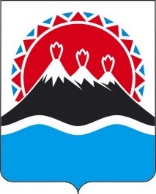 П О С Т А Н О В Л Е Н И ЕРЕГИОНАЛЬНОЙ СЛУЖБЫ ПО ТАРИФАМ И ЦЕНАМ КАМЧАТСКОГО КРАЯг. Петропавловск-КамчатскийВ соответствии с Федеральными законами от 26.03.2003 № 35-ФЗ «Об электроэнергетике», от 27.07.2010 № 190-ФЗ «О теплоснабжении», от 07.12.2011 № 416-ФЗ «О водоснабжении и водоотведении», постановлениями Правительства Российской Федерации от 22.10.2012 № 1075 «О ценообразовании в сфере теплоснабжения», от 13.05.2013 № 406 «О государственном регулировании тарифов в сфере водоснабжения и водоотведения», приказом ФСТ России от 13.06.2013 № 760-э «Об утверждении Методических указаний по расчету регулируемых цен (тарифов) в сфере теплоснабжения», приказами ФАС России от 11.10.2019 № 1334/19 «Об установлении предельных минимальных и максимальных уровней тарифов на тепловую энергию (мощность), производимую в режиме комбинированной выработки электрической и тепловой энергии источниками тепловой энергии с установленной генерирующей мощностью производства электрической энергии 25 мегаватт и более, на 2020 год», от 25.06.2019 № 828/19-ДСП «Об утверждении сводного прогнозного баланса производства и поставок электрической энергии (мощности) в рамках Единой энергетической системы России по субъектам Российской Федерации на 2020 год», приказом ФСТ России от 07.06.2013 № 163 «Об утверждении Регламента открытия дел об установлении регулируемых цен (тарифов) и отмене регулирования тарифов в сфере теплоснабжения», Законом Камчатского края от 29.11.2019 № 396 «О краевом бюджете на 2020 год и на плановый период 2021 и 2022 годов», постановлением Правительства Камчатского края от 19.12.2008 № 424-П «Об утверждении Положения о Региональной службе по тарифам и ценам Камчатского края», протоколом Правления Региональной службы по тарифам и ценам Камчатского края от 19.12.2019 № 46ПОСТАНОВЛЯЮ:Внести в постановление Региональной службы по тарифам и ценам Камчатского края от 20.12.2018 № 436 «Об утверждении тарифов в сфере теплоснабжения ПАО «Камчатскэнерго» потребителям Петропавловск-Камчатского городского округа на 2019-2023 годы» следующие изменения:дополнить частью 111 следующего содержания:«111. Утвердить производственную программу ПАО «Камчатскэнерго» по оказанию услуг горячего водоснабжения в закрытой системе горячего водоснабжения потребителям Петропавловск-Камчатском городского округа на 2020 год согласно приложению 14.»;дополнить частью 14 следующего содержания: «14. Утвердить и ввести в действие на 2020 год тарифы на горячую воду в закрытой системе горячего водоснабжения, поставляемую ПАО «Камчатскэнерго» потребителям Петропавловск-Камчатского городского округа, с календарной разбивкой:1) с 01 января 2021 года по 30 июня 2021 года согласно приложению 15;2) с 01 июля 2021 года по 31 декабря 2021 года согласно приложению 16.»;3) приложения 1 - 10 изложить в редакции согласно приложениям  1 – 10 к настоящему постановлению;4) дополнить приложениями 14 – 16, изложив их в редакции согласно приложениям 11 – 13 к настоящему постановлению.2. Настоящее постановление вступает в силу через десять дней после дня его официального опубликования.Приложение 1 к постановлению Региональной службы по тарифам и ценам Камчатского краяот 09.12.2020 № XXX«Приложение 1к постановлению Региональной службыпо тарифам и ценам Камчатского края от 20.12.2018 № 436Долгосрочные параметры регулирования для ПАО «Камчатскэнерго», устанавливаемые на 2019-2023 годы для формирования тарифов с применением метода индексации установленных тарифов* Заполняется в случае, если в отношении регулируемой организации утверждена программа в области энергосбережения и повышения энергетической эффективности в соответствии с законодательством Российской Федерации об энергосбережении и о повышении энергетической эффективности.** Заполняется в случае, если орган регулирования применяет понижающий коэффициент на переходный период в соответствии с Правилами распределения расхода топлива.                                                        ».Приложение 2 к постановлению Региональной службы по тарифам и ценам Камчатского края от 09.12.2020 № XXX«Приложение 2к постановлению Региональной службыпо тарифам и ценам Камчатского края от 20.12.2018 № 436Экономически обоснованные тарифы на тепловую энергию, поставляемую ПАО «Камчатскэнерго» потребителям Петропавловск-Камчатского городского округа, на 2019-2023 годыПримечание: 1) средневзвешенный тариф производства тепловой энергии с учетом комбинированной выработки КТЭЦ и выработки котельных, в том числе:- комбинированная выработка КТЭЦ 01.01.2019 -30.06.2019 – 1 709, 0 руб. Гкал;- комбинированная выработка КТЭЦ 01.07.2019 -31.12.2019 – 1 755, 0 руб. Гкал;- комбинированная выработка КТЭЦ 01.01.2020 -30.06.2020 – 1 755, 0 руб. Гкал;- комбинированная выработка КТЭЦ 01.07.2020 -31.12.2020 – 1 914, 0 руб. Гкал.2) при формировании указанных в данном приложении тарифов не учтена сумма экономически обоснованных доходов (расходов) в размере 882 583 тыс. руб., учет которых должен быть предусмотрен.3) при формировании указанных в данном приложении тарифов не учтена сумма экономически обоснованных расходов (доходов) в размере 240820 тыс. руб., учет которых должен быть предусмотрен в соответствии с Приказом Минэнерго России от 11.12.2018 № 19@ «Об утверждении инвестиционной программы ПАО «Камчатскэнерго» на 2019-2023 годы и изменений, вносимых в инвестиционную программу ПАО «Камчатскэнерго», утвержденную приказом Минэнерго России от 14.12.2015 № 950». 4) в соответствии с распоряжением Губернатора Камчатского края от 02.12.2019 № 1557-Р, при формировании указанных в данном приложении тарифов не учтена сумма экономически обоснованных расходов, связанных с замещением дефицита газа резервными видами топлива, в сумме 647625 тыс. руб.* Выделяется в целях реализации пункта 6 статьи 168 Налогового кодекса
Российской Федерации (часть вторая).                                                                                                                        ».Приложение 3 к постановлению Региональной службы по тарифам и ценам Камчатского края от 09.12.2020 № XXX«Приложение 3к постановлению Региональной службыпо тарифам и ценам Камчатского края от 20.12.2018 № 436Тарифы на тепловую энергию на коллекторах источника тепловой энергии, поставляемую ПАО «Камчатскэнерго» потребителям Петропавловск-Камчатского городского округа на 2019-2023 годы* Выделяется в целях реализации пункта 6 статьи 168 Налогового кодекса
Российской Федерации (часть вторая).                                                                                                                         ».Приложение  4 к постановлению Региональной службы по тарифам и ценам Камчатского края от 09.12.2020 № XXX«Приложение  4к постановлению Региональной службыпо тарифам и ценам Камчатского краяот 20.12.2018 № 436Льготные тарифы на тепловую энергию на нужды отопления, поставляемую ПАО «Камчатскэнерго» населению и исполнителям коммунальных услуг для населения Петропавловск – Камчатского городского округа на 2019-2023 годы* Выделяется в целях реализации пункта 6 статьи 168 Налогового кодекса Российской Федерации (часть вторая).Примечание: Значения льготных тарифов на тепловую энергию для населения и исполнителям коммунальных услуг для населения на период  2021, 2022, 2023 годов устанавливаются при ежегодной корректировке экономически обоснованных тарифов с учетом утвержденных индексов изменения размера вносимой гражданами платы за коммунальные услуги в среднем по субъектам Российской Федерации и предельно допустимых отклонений по отдельным муниципальным образованиям от величины указанных индексов по субъектам Российской Федерации в соответствии с Основами формирования индексов изменения размера платы граждан за коммунальные услуги в Российской Федерации, утвержденными постановлением Правительства Российской Федерации от 30 апреля 2014 года № 400 «О формировании индексов изменения размера платы граждан за коммунальные услуги в Российской Федерации».».Приложение 5 к постановлению Региональной службы по тарифам и ценам Камчатского края от 09.12.2020 № XXX«Приложение 5к постановлению Региональной службыпо тарифам и ценам Камчатского краяот 20.12.2018 № 436Льготные тарифы на тепловую энергию на нужды горячего водоснабжения в закрытой системе горячего водоснабжения, поставляемую ПАО «Камчатскэнерго» населению и исполнителям коммунальных услуг для населения Петропавловск - Камчатского городского округа, на 2019-2023 годы* Выделяется в целях реализации пункта 6 статьи 168 Налогового кодекса Российской Федерации (часть вторая).Примечание: Значения льготных тарифов на тепловую энергию для населения и исполнителям коммунальных услуг для населения на период 2021, 2022, 2023 годов устанавливаются при ежегодной корректировке экономически обоснованных тарифов с учетом утвержденных индексов изменения размера вносимой гражданами платы за коммунальные услуги в среднем по субъектам Российской Федерации и предельно допустимых отклонений по отдельным муниципальным образованиям от величины указанных индексов по субъектам Российской Федерации в соответствии с Основами формирования индексов изменения размера платы граждан за коммунальные услуги в Российской Федерации, утвержденными постановлением Правительства Российской Федерации от 30 апреля 2014 года № 400 «О формировании индексов изменения размера платы граждан за коммунальные услуги в Российской Федерации».».Приложение 6 к постановлению Региональной службы по тарифам и ценам Камчатского края от 09.12.2020 № XXX«Приложение 6к постановлению Региональной службыпо тарифам и ценам Камчатского краяот 20.12.2018 № 436Льготные тарифы на тепловую энергию на нужды горячего водоснабжения в открытой системе теплоснабжения (горячего водоснабжения), поставляемую ПАО «Камчатскэнерго» населению и исполнителям коммунальных услуг для населения Петропавловск – Камчатского городского округа, на 2019-2023 годы* Выделяется в целях реализации пункта 6 статьи 168 Налогового кодекса Российской Федерации (часть вторая).Примечание: Значения льготных тарифов на тепловую энергию для населения и исполнителям коммунальных услуг для населения на период  2021, 2022, 2023 годов устанавливаются при ежегодной корректировке экономически обоснованных тарифов с учетом утвержденных индексов изменения размера вносимой гражданами платы за коммунальные услуги в среднем по субъектам Российской Федерации и предельно допустимых отклонений по отдельным муниципальным образованиям от величины указанных индексов по субъектам Российской Федерации в соответствии с Основами формирования индексов изменения размера платы граждан за коммунальные услуги в Российской Федерации, утвержденными постановлением Правительства Российской Федерации от 30 апреля 2014 года № 400 «О формировании индексов изменения размера платы граждан за коммунальные услуги в Российской Федерации».».Приложение 7 к постановлению Региональной службы по тарифам и ценам Камчатского края от 0912.2020 № XXX«Приложение 7к постановлению Региональной службыпо тарифам и ценам Камчатского краяот 20.12.2018 № 436Тарифы на теплоноситель, поставляемый ПАО «Камчатскэнерго»  (филиал Камчатские ТЭЦ) потребителям Петропавловск-Камчатского городского округа, на 2019-2023 годыКроме населения и исполнителей коммунальных услуг для населения Населению и исполнителям коммунальных услуг для населения* Выделяется в целях реализации пункта 6 статьи 168 Налогового кодекса Российской
Федерации (часть вторая).                                                                                                                                                                ».Приложение 8 к постановлению Региональной службы по тарифам и ценам Камчатского края от 09.12.2020 № XXX«Приложение 8к постановлению Региональной службыпо тарифам и ценам Камчатского краяот 20.12.2018 № 436Тарифы на теплоноситель, поставляемый ПАО «Камчатскэнерго» (филиал Коммунальная энергетика) потребителям Петропавловск-Камчатского городского округа, на 2019-2023 годы1. Кроме населения и исполнителей коммунальных услуг для населения 2. Населению и исполнителям коммунальных услуг для населения* Выделяется в целях реализации пункта 6 статьи 168 Налогового кодекса Российской
Федерации (часть вторая).                                                                                                                                                                                   ».Приложение 9 к постановлению Региональной службы по тарифам и ценам Камчатского края от 09.12.2020 № XXX«Приложение 9к постановлению Региональной службыпо тарифам и ценам Камчатского края от 20.12.2018 № 436Тарифы на горячую воду в открытой системе теплоснабжения(горячего водоснабжения), поставляемую филиалом ПАО «Камчатскэнерго»Камчатские ТЭЦ потребителям Петропавловск-Камчатского городского округа, подключенным к тепловой сети без дополнительного преобразования на тепловых пунктах, эксплуатируемых теплоснабжающей организацией, на 2019-2023 годы<*>  значение компонента на тепловую энергию для населения и исполнителям коммунальных услуг для населения на период 2020, 2021, 2022, 2023 года устанавливается при ежегодной корректировке тарифов с учетом утвержденных индексов изменения размера вносимой гражданами платы за коммунальные услуги в среднем по субъектам Российской Федерации и предельно допустимых отклонений по отдельным муниципальным образованиям от величины указанных индексов по субъектам Российской Федерации в соответствии с Основами формирования индексов изменения размера платы граждан за коммунальные услуги в Российской Федерации, утвержденными постановлением Правительства Российской Федерации от 30 апреля 2014 года № 400 «О формировании индексов изменения размера платы граждан за коммунальные услуги в Российской Федерации».Примечание: Приказом Министерства жилищно-коммунального хозяйства и энергетики Камчатского края от 30.11.2015 № 596 «Об утверждении нормативов расхода тепловой энергии, используемой на подогрев холодной воды для предоставления коммунальной услуги по горячему водоснабжению в Петропавловск-Камчатском городском округе Камчатского края» утвержден норматив расхода тепловой энергии, используемой на подогрев холодной воды для предоставления коммунальной услуги по горячему водоснабжению ПАО «Камчатскэнерго» в Петропавловск-Камчатском городском округе Камчатского края. В соответствии с пунктом 42 Правил предоставления коммунальных услуг собственникам и пользователям помещений в многоквартирных домах и жилых домов, утвержденных постановлением Правительства Российской Федерации    от 06.05.2011 № 354, расчетная величина однокомпонентного тарифа на горячую воду в открытой системе теплоснабжения (горячее водоснабжение) населению и исполнителям коммунальных услуг для населения с учетом вида благоустройства и с учетом НДС составляет:».Приложение 10 к постановлению Региональной службы по тарифам и ценам Камчатского края от 09.12.2020 № XXX«Приложение 10к постановлению Региональной службыпо тарифам и ценам Камчатского края от 20.12.2018 № 436Тарифы на горячую воду в открытой системе теплоснабжения (горячего водоснабжения), поставляемую филиалом ПАО «Камчатскэнерго» Камчатские ТЭЦ потребителям Петропавловск-Камчатского городского округа, подключенным к тепловой сети после тепловых пунктов (на тепловых пунктах) эксплуатируемых теплоснабжающей организацией и теплоисточниками филиала ПАО «Камчатскэнерго» Коммунальная энергетика потребителям Петропавловск-Камчатского городского округа,на 2019-2023 годы<*>  значение компонента на тепловую энергию для населения и исполнителям коммунальных услуг для населения на период 2020, 2021, 2022, 2023 года устанавливается при ежегодной корректировке тарифов с учетом утвержденных индексов изменения размера вносимой гражданами платы за коммунальные услуги в среднем по субъектам Российской Федерации и предельно допустимых отклонений по отдельным муниципальным образованиям от величины указанных индексов по субъектам Российской Федерации в соответствии с Основами формирования индексов изменения размера платы граждан за коммунальные услуги в Российской Федерации, утвержденными постановлением Правительства Российской Федерации от 30 апреля 2014 года № 400 «О формировании индексов изменения размера платы граждан за коммунальные услуги в Российской Федерации».Примечание: Приказом Министерства жилищно-коммунального хозяйства и энергетики Камчатского края от 30.11.2015 № 596 «Об утверждении нормативов расхода тепловой энергии, используемой на подогрев холодной воды для предоставления коммунальной услуги по горячему водоснабжению в Петропавловск-Камчатском городском округе Камчатского края» утвержден норматив расхода тепловой энергии, используемой на подогрев холодной воды для предоставления коммунальной услуги по горячему водоснабжению ПАО «Камчатскэнерго» в Петропавловск-Камчатском городском округе Камчатского края. В соответствии с пунктом 42 Правил предоставления коммунальных услуг собственникам и пользователям помещений в многоквартирных домах и жилых домов, утвержденных постановлением Правительства Российской Федерации от 06.05.2011 № 354, расчетная величина однокомпонентного тарифа на горячую воду в открытой системе теплоснабжения (горячее водоснабжение) населению и исполнителям коммунальных услуг для населения с учетом вида благоустройства и с учетом НДС составляет:».Приложение 11 к постановлению Региональной службы по тарифам и ценам Камчатского края от 09.12.2020 № XXX«Приложение 14к постановлению Региональной службыпо тарифам и ценам Камчатского края от 20.12.2018 № 436Раздел 4. Расчет финансовых потребностей».Приложение 12 к постановлению Региональной службы по тарифам и ценам Камчатского края от 09.12.2020 № XXX«Приложение 15к постановлению Региональной службыпо тарифам и ценам Камчатского края от 20.12.2018 № 436Тарифы на горячую воду в закрытой системе горячего водоснабжение, поставляемую ПАО «Камчатскэнерго» потребителям Петропавловск-Камчатского городского округа с 01 января 2021 года по 30 июня 2021 годаЭкономически обоснованный тариф для прочих потребителей (тарифы указываются без НДС)Экономически обоснованный тариф для населения (тарифы указываются с учетом НДС) *Льготный (сниженный) тариф для населения и исполнителей коммунальных услуг для населения (тарифы указываются с учетом НДС) ** Выделяется в целях реализации пункта 6 статьи 168 Налогового кодекса Российской Федерации (часть вторая)Примечание: Приказом Министерства жилищно-коммунального хозяйства и энергетики Камчатского края от 30.11.2015 № 596 «Об утверждении нормативов расхода тепловой энергии, используемой на подогрев холодной воды для предоставления коммунальной услуги по горячему водоснабжению в Петропавловск-Камчатском городском округе Камчатского края» утвержден норматив расхода тепловой энергии, используемой на подогрев холодной воды для предоставления коммунальной услуги по горячему водоснабжению ПАО «Камчатскэнерго» в Петропавловск-Камчатском городском округе Камчатского края. В соответствии с пунктом 42 Правил предоставления коммунальных услуг собственникам и пользователям помещений в многоквартирных домах и жилых домов, утвержденных постановлением Правительства Российской Федерации от 06.05.2011 № 354, расчетная величина однокомпонентного тарифа на горячую воду в закрытой системе горячего водоснабжение населению и исполнителям коммунальных услуг для населения с учетом вида благоустройства и с учетом НДС составляет:».Приложение 13 к постановлению Региональной службы по тарифам и ценам Камчатского края от 09.12.2020 № XXX«Приложение 16к постановлению Региональной службыпо тарифам и ценам Камчатского края от 20.12.2018 № 436Тарифы на горячую воду в закрытой системе горячего водоснабжение, поставляемую ПАО «Камчатскэнерго» потребителям Петропавловск-Камчатского городского округа с 01 июля 2021 года по 31 декабря 2021 годаЭкономически обоснованный тариф для прочих потребителей (тарифы указываются без НДС)Экономически обоснованный тариф для населения (тарифы указываются с учетом НДС) *Льготный (сниженный) тариф для населения и исполнителей коммунальных услуг для населения (тарифы указываются с учетом НДС) ** Выделяется в целях реализации пункта 6 статьи 168 Налогового кодекса Российской Федерации (часть вторая)Примечание: Приказом Министерства жилищно-коммунального хозяйства и энергетики Камчатского края от 30.11.2015 № 596 «Об утверждении нормативов расхода тепловой энергии, используемой на подогрев холодной воды для предоставления коммунальной услуги по горячему водоснабжению в Петропавловск-Камчатском городском округе Камчатского края» утвержден норматив расхода тепловой энергии, используемой на подогрев холодной воды для предоставления коммунальной услуги по горячему водоснабжению ПАО «Камчатскэнерго» в Петропавловск-Камчатском городском округе Камчатского края. В соответствии с пунктом 42 Правил предоставления коммунальных услуг собственникам и пользователям помещений в многоквартирных домах и жилых домов, утвержденных постановлением Правительства Российской Федерации от 06.05.2011 № 354, расчетная величина однокомпонентного тарифа на горячую воду в закрытой системе горячего водоснабжение населению и исполнителям коммунальных услуг для населения с учетом вида благоустройства и с учетом НДС составляет:».СОГЛАСОВАНО:Заместитель начальника отдела по регулированию тарифов в электроэнергетике Региональной службы по тарифам и ценам Камчатского края ________/М.В. Лопатникова/     Заместитель руководителя – начальник отдела по регулированию тарифов в электроэнергетике Региональной службы по тарифам и ценам Камчатского края ___________________/А.А. Питиримов/     Начальник организационно-правового отдела Региональной службы по тарифам и ценам Камчатского края ______________/И.Н. Шишкова/[Дата регистрации]№[Номер документа]О внесении изменений в постановление Региональной службы по тарифам и ценам Камчатского края от 20.12.2018 № 436 «Об утверждении тарифов в сфере теплоснабжения ПАО «Камчатскэнерго» потребителям Петропавловск-Камчатского городского округа на 2019-2023 годы»Руководитель[горизонтальный штамп подписи 1]И.В. ЛагуткинаN п/пНаименование регулируемого вида деятельности организацииГодБазовый уровень операционных расходовИндекс эффективности операционных расходовНормативный уровень прибылиПоказатели энергосбережения и энергетической эффективности*Показатели энергосбережения и энергетической эффективности*Показатели энергосбережения и энергетической эффективности*Реализация программ в области энергосбережения и повышения энергетической эффективности*Динамика изменения расходов на топливо**N п/пНаименование регулируемого вида деятельности организацииГодБазовый уровень операционных расходовИндекс эффективности операционных расходовНормативный уровень прибылиСнижение удельного расхода топлива на выработку тепловой энергии (к предыдущему периоду)Снижение удельного расхода электроэнергии, используемой на выработку тепловой энергии (к предыдущему периоду)Снижение относительной величины потерь тепловой энергии при передаче (к предыдущему периоду)Реализация программ в области энергосбережения и повышения энергетической эффективности*Динамика изменения расходов на топливо**N п/пНаименование регулируемого вида деятельности организацииГодтыс. руб.%%%%% от отпуска в сеть12345678910111Поставка тепловой энергии (мощности) потребителям2019 год2 754 254--0,09-0,011--1Поставка тепловой энергии (мощности) потребителям2020 год2 754 2541-0-0,011--1Поставка тепловой энергии (мощности) потребителям2021 год2 754 2541-0,085-0,011--1Поставка тепловой энергии (мощности) потребителям2022 год2 754 2541------1Поставка тепловой энергии (мощности) потребителям2023 год2 754 2541------№ п/пНаименование регулируемой организацииВид тарифаВид тарифаГодВодаОтборный пар давлениемОтборный пар давлениемОтборный пар давлениемОтборный пар давлениемОстрый и редуцированный пар№ п/пНаименование регулируемой организацииВид тарифаВид тарифаГодВодаот 1,2 до 2,5 кг/см2от 2,5 до 7,0 кг/см2от 7,0 до 13,0 кг/см2свыше 13,0 кг/см2Острый и редуцированный пар1.Для потребителей, в случае отсутствия дифференциации тарифов по схеме подключенияДля потребителей, в случае отсутствия дифференциации тарифов по схеме подключенияДля потребителей, в случае отсутствия дифференциации тарифов по схеме подключенияДля потребителей, в случае отсутствия дифференциации тарифов по схеме подключенияДля потребителей, в случае отсутствия дифференциации тарифов по схеме подключенияДля потребителей, в случае отсутствия дифференциации тарифов по схеме подключенияДля потребителей, в случае отсутствия дифференциации тарифов по схеме подключенияДля потребителей, в случае отсутствия дифференциации тарифов по схеме подключенияДля потребителей, в случае отсутствия дифференциации тарифов по схеме подключенияДля потребителей, в случае отсутствия дифференциации тарифов по схеме подключенияодноставочный руб./Гкалодноставочный руб./Гкалодноставочный руб./Гкалодноставочный руб./ГкалдвухставочныйдвухставочныйХХХХХХХставка за тепловую энергию, руб./Гкалставка за тепловую энергию, руб./Гкалставка за содержание тепловой мощности, тыс.руб./Гкал/ч в мес.ставка за содержание тепловой мощности, тыс.руб./Гкал/ч в мес.Население (тарифы указываются с учетом НДС)*Население (тарифы указываются с учетом НДС)*Население (тарифы указываются с учетом НДС)*Население (тарифы указываются с учетом НДС)*Население (тарифы указываются с учетом НДС)*Население (тарифы указываются с учетом НДС)*Население (тарифы указываются с учетом НДС)*Население (тарифы указываются с учетом НДС)*одноставочный руб./Гкалодноставочный руб./Гкалодноставочный руб./Гкалодноставочный руб./ГкалдвухставочныйдвухставочныйХХХХХХХставка за тепловую энергию, руб./Гкалставка за тепловую энергию, руб./Гкалставка за содержание тепловой мощности, тыс.руб./Гкал/ч в мес.ставка за содержание тепловой мощности, тыс.руб./Гкал/ч в мес.2.Потребители, подключенные к тепловой сети без дополнительного преобразования
на тепловых пунктах, эксплуатируемых теплоснабжающей организациейПотребители, подключенные к тепловой сети без дополнительного преобразования
на тепловых пунктах, эксплуатируемых теплоснабжающей организациейПотребители, подключенные к тепловой сети без дополнительного преобразования
на тепловых пунктах, эксплуатируемых теплоснабжающей организациейПотребители, подключенные к тепловой сети без дополнительного преобразования
на тепловых пунктах, эксплуатируемых теплоснабжающей организациейПотребители, подключенные к тепловой сети без дополнительного преобразования
на тепловых пунктах, эксплуатируемых теплоснабжающей организациейПотребители, подключенные к тепловой сети без дополнительного преобразования
на тепловых пунктах, эксплуатируемых теплоснабжающей организациейПотребители, подключенные к тепловой сети без дополнительного преобразования
на тепловых пунктах, эксплуатируемых теплоснабжающей организациейПотребители, подключенные к тепловой сети без дополнительного преобразования
на тепловых пунктах, эксплуатируемых теплоснабжающей организациейПотребители, подключенные к тепловой сети без дополнительного преобразования
на тепловых пунктах, эксплуатируемых теплоснабжающей организациейПотребители, подключенные к тепловой сети без дополнительного преобразования
на тепловых пунктах, эксплуатируемых теплоснабжающей организациейодноставочный руб./Гкалодноставочный руб./Гкал20192.1одноставочный руб./Гкалодноставочный руб./Гкал01.01.2019 -30.06.20193 116,322.2одноставочный руб./Гкалодноставочный руб./Гкал01.07.2019 -  31.12.20193 583,772.2одноставочный руб./Гкалодноставочный руб./Гкал01.07.2019 -  31.12.20193 583,77одноставочный руб./Гкалодноставочный руб./Гкал20202.3одноставочный руб./Гкалодноставочный руб./Гкал01.01.2020 -30.06.20203 583,772.4одноставочный руб./Гкалодноставочный руб./Гкал01.07.2020 -  31.12.20204 121,33одноставочный руб./Гкалодноставочный руб./Гкал20212.5одноставочный руб./Гкалодноставочный руб./Гкал01.01.2021 -30.06.20214 121,332.6одноставочный руб./Гкалодноставочный руб./Гкал01.07.2021 -  31.12.20213 345,83одноставочный руб./Гкалодноставочный руб./Гкал20222.7одноставочный руб./Гкалодноставочный руб./Гкал01.01.2022 -30.06.20223 345,832.8одноставочный руб./Гкалодноставочный руб./Гкал01.07.2022 -31.12.20224 835,65одноставочный руб./Гкалодноставочный руб./Гкал20232.9одноставочный руб./Гкалодноставочный руб./Гкал01.01.2023 -30.06.20234 835,652.10одноставочный руб./Гкалодноставочный руб./Гкал01.07.2023 -31.12.20232 857,55двухставочныйдвухставочныйХХХХХХХставка за тепловую энергию, руб./Гкалставка за тепловую энергию, руб./Гкалставка за содержание тепловой мощности, тыс.руб./Гкал/ч в мес.ставка за содержание тепловой мощности, тыс.руб./Гкал/ч в мес.3.Население (тарифы указываются с учетом НДС) *Население (тарифы указываются с учетом НДС) *Население (тарифы указываются с учетом НДС) *Население (тарифы указываются с учетом НДС) *Население (тарифы указываются с учетом НДС) *Население (тарифы указываются с учетом НДС) *Население (тарифы указываются с учетом НДС) *Население (тарифы указываются с учетом НДС) *Население (тарифы указываются с учетом НДС) *Население (тарифы указываются с учетом НДС) *одноставочный руб./Гкалодноставочный руб./Гкал20193.1одноставочный руб./Гкалодноставочный руб./Гкал01.01.2019 -30.06.20193 739,583.2одноставочный руб./Гкалодноставочный руб./Гкал01.07.2019 -  31.12.20194 300,523.2одноставочный руб./Гкалодноставочный руб./Гкал01.07.2019 -  31.12.20194 300,52одноставочный руб./Гкалодноставочный руб./Гкал20203.3одноставочный руб./Гкалодноставочный руб./Гкал01.01.2020 -30.06.20204 300,523.4одноставочный руб./Гкалодноставочный руб./Гкал01.07.2020 -  31.12.20204 945,60одноставочный руб./Гкалодноставочный руб./Гкал20213.5одноставочный руб./Гкалодноставочный руб./Гкал01.01.2021 -30.06.20214 945,603.6одноставочный руб./Гкалодноставочный руб./Гкал01.07.2021 -  31.12.20214 015,00одноставочный руб./Гкалодноставочный руб./Гкал20223.7одноставочный руб./Гкалодноставочный руб./Гкал01.01.2022 -30.06.20224 015,003.8одноставочный руб./Гкалодноставочный руб./Гкал01.07.2022 -  31.12.20225 802,78одноставочный руб./Гкалодноставочный руб./Гкал20233.9одноставочный руб./Гкалодноставочный руб./Гкал01.01.2023 -30.06.20235 802,783.10одноставочный руб./Гкалодноставочный руб./Гкал01.07.2023 -  31.12.20233 429,06двухставочныйдвухставочныйХХХХХХХставка за тепловую энергию, руб./Гкалставка за тепловую энергию, руб./Гкалставка за содержание тепловой мощности, тыс.руб./Гкал/ч в мес.ставка за содержание тепловой мощности, тыс.руб./Гкал/ч в мес.4.Потребители, подключенные к тепловой сети после тепловых пунктов (на тепловых
пунктах), эксплуатируемых теплоснабжающей организациейПотребители, подключенные к тепловой сети после тепловых пунктов (на тепловых
пунктах), эксплуатируемых теплоснабжающей организациейПотребители, подключенные к тепловой сети после тепловых пунктов (на тепловых
пунктах), эксплуатируемых теплоснабжающей организациейПотребители, подключенные к тепловой сети после тепловых пунктов (на тепловых
пунктах), эксплуатируемых теплоснабжающей организациейПотребители, подключенные к тепловой сети после тепловых пунктов (на тепловых
пунктах), эксплуатируемых теплоснабжающей организациейПотребители, подключенные к тепловой сети после тепловых пунктов (на тепловых
пунктах), эксплуатируемых теплоснабжающей организациейПотребители, подключенные к тепловой сети после тепловых пунктов (на тепловых
пунктах), эксплуатируемых теплоснабжающей организациейПотребители, подключенные к тепловой сети после тепловых пунктов (на тепловых
пунктах), эксплуатируемых теплоснабжающей организациейПотребители, подключенные к тепловой сети после тепловых пунктов (на тепловых
пунктах), эксплуатируемых теплоснабжающей организациейПотребители, подключенные к тепловой сети после тепловых пунктов (на тепловых
пунктах), эксплуатируемых теплоснабжающей организациейодноставочный руб./Гкалодноставочный руб./Гкал20194.1одноставочный руб./Гкалодноставочный руб./Гкал01.01.2019 -30.06.20195 425,86одноставочный руб./Гкалодноставочный руб./Гкал4.2одноставочный руб./Гкалодноставочный руб./Гкал01.07.2019 -  31.12.20196 239,744.2одноставочный руб./Гкалодноставочный руб./Гкал01.07.2019 -  31.12.2019одноставочный руб./Гкалодноставочный руб./Гкал20204.3одноставочный руб./Гкалодноставочный руб./Гкал01.01.2020 -30.06.20206 239,744.4одноставочный руб./Гкалодноставочный руб./Гкал01.07.2020 -  31.12.20207 175,70одноставочный руб./Гкалодноставочный руб./Гкал20214.5одноставочный руб./Гкалодноставочный руб./Гкал01.01.2021 -30.06.20217 175,704.6одноставочный руб./Гкалодноставочный руб./Гкал01.07.2021 -  31.12.20215 825,47одноставочный руб./Гкалодноставочный руб./Гкал20224.7одноставочный руб./Гкалодноставочный руб./Гкал01.01.2022 -30.06.20225 825,474.8одноставочный руб./Гкалодноставочный руб./Гкал01.07.2022 -  31.12.20228 419,41одноставочный руб./Гкалодноставочный руб./Гкал20234.9одноставочный руб./Гкалодноставочный руб./Гкал01.01.2023 -30.06.20238 419,414.10одноставочный руб./Гкалодноставочный руб./Гкал01.07.2023 -  31.12.20234 975,31двухставочныйдвухставочныйХХХХХХХставка за тепловую энергию, руб./Гкалставка за тепловую энергию, руб./Гкалставка за содержание тепловой мощности, тыс.руб./Гкал/ч в мес.ставка за содержание тепловой мощности, тыс.руб./Гкал/ч в мес.5.Население (тарифы указываются с учетом НДС) *Население (тарифы указываются с учетом НДС) *Население (тарифы указываются с учетом НДС) *Население (тарифы указываются с учетом НДС) *Население (тарифы указываются с учетом НДС) *Население (тарифы указываются с учетом НДС) *Население (тарифы указываются с учетом НДС) *Население (тарифы указываются с учетом НДС) *Население (тарифы указываются с учетом НДС) *Население (тарифы указываются с учетом НДС) *одноставочный руб./Гкалодноставочный руб./Гкал20195.1одноставочный руб./Гкалодноставочный руб./Гкал01.01.2019 -30.06.20196 511,035.2одноставочный руб./Гкалодноставочный руб./Гкал01.07.2019 -  31.12.20197 487,69одноставочный руб./Гкалодноставочный руб./Гкал20205.3одноставочный руб./Гкалодноставочный руб./Гкал01.01.2020 -30.06.20207 487,695.4одноставочный руб./Гкалодноставочный руб./Гкал01.07.2020 -  31.12.20208 610,84одноставочный руб./Гкалодноставочный руб./Гкал20215.6одноставочный руб./Гкалодноставочный руб./Гкал01.01.2021 -30.06.20218 610,845.7одноставочный руб./Гкалодноставочный руб./Гкал01.07.2021 -  31.12.20216 990,56одноставочный руб./Гкалодноставочный руб./Гкал20225.8одноставочный руб./Гкалодноставочный руб./Гкал01.01.2022 -30.06.20226 990,565.9одноставочный руб./Гкалодноставочный руб./Гкал01.07.2022 -  31.12.202210 103,29одноставочный руб./Гкалодноставочный руб./Гкал20235.10одноставочный руб./Гкалодноставочный руб./Гкал01.01.2023 -30.06.202310 103,295.11одноставочный руб./Гкалодноставочный руб./Гкал01.07.2023 -  31.12.20235 970,37двухставочныйдвухставочныйХХХХХХХставка за тепловую энергию, руб./Гкалставка за тепловую энергию, руб./Гкалставка за содержание тепловой мощности, тыс.руб./Гкал/ч в мес.ставка за содержание тепловой мощности, тыс.руб./Гкал/ч в мес.№ п/пНаименование регулируемой организацииНаименование регулируемой организацииВид тарифаГодВодаОтборный пар давлениемОтборный пар давлениемОтборный пар давлениемОтборный пар давлениемОстрый и редуцированный пар№ п/пНаименование регулируемой организацииНаименование регулируемой организацииВид тарифаГодВодаот 1,2 до 2,5 кг/см2от 2,5 до 7,0 кг/см2от 7,0 до 13,0 кг/см2свыше 13,0 кг/см2Острый и редуцированный пародноставочный руб./Гкал20191.одноставочный руб./Гкал01.01.2019 -30.06.20192 838,582.одноставочный руб./Гкал01.07.2019 -  31.12.20193 264,37одноставочный руб./Гкал20203.одноставочный руб./Гкал01.01.2020 -30.06.20203 264,374.одноставочный руб./Гкал01.07.2020 -31.12.20203 754,02одноставочный руб./Гкал20215.одноставочный руб./Гкал01.01.2021 -30.06.20213 754,026.одноставочный руб./Гкал01.07.2021 -  31.12.20213 047,64одноставочный руб./Гкал20227.одноставочный руб./Гкал01.01.2022 -30.06.20223 047,648.одноставочный руб./Гкал01.07.2022 -  31.12.20224 404,68одноставочный руб./Гкал20239.одноставочный руб./Гкал01.01.2023 -30.06.20234 404,6810.одноставочный руб./Гкал01.07.2023 -  31.12.20232 602,87двухставочныйХХХХХХХставка за тепловую энергию, руб./Гкалставка за содержание тепловой мощности, тыс.руб./Гкал/ч в мес.Население (тарифы указываются с учетом НДС) *Население (тарифы указываются с учетом НДС) *Население (тарифы указываются с учетом НДС) *Население (тарифы указываются с учетом НДС) *Население (тарифы указываются с учетом НДС) *Население (тарифы указываются с учетом НДС) *Население (тарифы указываются с учетом НДС) *Население (тарифы указываются с учетом НДС) *Население (тарифы указываются с учетом НДС) *одноставочный руб./Гкал20197.одноставочный руб./Гкал01.01.2019 -30.06.20193 406,308.одноставочный руб./Гкал01.07.2019 -  31.12.20193 917,24одноставочный руб./Гкал20209.одноставочный руб./Гкал01.01.2020 -30.06.20203 917,2410.одноставочный руб./Гкал01.07.2020 -31.12.20204 504,82одноставочный руб./Гкал202111.одноставочный руб./Гкал01.01.2021 -30.06.20214 504,8212.одноставочный руб./Гкал01.07.2021 -  31.12.20213 657,17одноставочный руб./Гкал202213.одноставочный руб./Гкал01.01.2022 -30.06.20223 657,1714.одноставочный руб./Гкал01.07.2022 -  31.12.20225 285,62одноставочный руб./Гкал202315.одноставочный руб./Гкал01.01.2023 -30.06.20235 285,6216.одноставочный руб./Гкал01.07.2023 -  31.12.20233 123,44двухставочныйХХХХХХХставка за тепловую энергию, руб./Гкалставка за содержание тепловой мощности, тыс.руб./Гкал/ч в мес.№ п/пНаименование регулируемой организацииВид тарифаГодВодаОтборный пар давлениемОтборный пар давлениемОтборный пар давлениемОтборный пар давлениемОтборный пар давлениемОтборный пар давлениемОтборный пар давлениемОтборный пар давлениемОтборный пар давлениемОтборный пар давлениемОтборный пар давлениемОтборный пар давлениемОтборный пар давлениемОстрый и редуцированный парОстрый и редуцированный парОстрый и редуцированный пар№ п/пНаименование регулируемой организацииВид тарифаГодВодаот 1,2 до 2,5 кг/см2от 2,5 до 7,0 кг/см2от 2,5 до 7,0 кг/см2от 2,5 до 7,0 кг/см2от 2,5 до 7,0 кг/см2от 7,0 до 13,0 кг/см2от 7,0 до 13,0 кг/см2от 7,0 до 13,0 кг/см2от 7,0 до 13,0 кг/см2свыше 13,0 кг/см2свыше 13,0 кг/см2свыше 13,0 кг/см2свыше 13,0 кг/см2Острый и редуцированный парОстрый и редуцированный парОстрый и редуцированный пар1.Для потребителей, в случае отсутствия дифференциации тарифов по схеме подключенияДля потребителей, в случае отсутствия дифференциации тарифов по схеме подключенияДля потребителей, в случае отсутствия дифференциации тарифов по схеме подключенияДля потребителей, в случае отсутствия дифференциации тарифов по схеме подключенияДля потребителей, в случае отсутствия дифференциации тарифов по схеме подключенияДля потребителей, в случае отсутствия дифференциации тарифов по схеме подключенияДля потребителей, в случае отсутствия дифференциации тарифов по схеме подключенияДля потребителей, в случае отсутствия дифференциации тарифов по схеме подключенияДля потребителей, в случае отсутствия дифференциации тарифов по схеме подключенияДля потребителей, в случае отсутствия дифференциации тарифов по схеме подключенияДля потребителей, в случае отсутствия дифференциации тарифов по схеме подключенияДля потребителей, в случае отсутствия дифференциации тарифов по схеме подключенияДля потребителей, в случае отсутствия дифференциации тарифов по схеме подключенияДля потребителей, в случае отсутствия дифференциации тарифов по схеме подключенияДля потребителей, в случае отсутствия дифференциации тарифов по схеме подключенияДля потребителей, в случае отсутствия дифференциации тарифов по схеме подключенияДля потребителей, в случае отсутствия дифференциации тарифов по схеме подключенияДля потребителей, в случае отсутствия дифференциации тарифов по схеме подключенияДля потребителей, в случае отсутствия дифференциации тарифов по схеме подключенияДля потребителей, в случае отсутствия дифференциации тарифов по схеме подключенияодноставочный руб./Гкалодноставочный руб./ГкалдвухставочныйХХХХХХХХХХХХХХХХХХставка за тепловую энергию, руб./Гкалставка за содержание тепловой мощности, тыс.руб./Гкал/ч в мес.Население (тарифы указываются с учетом НДС) *Население (тарифы указываются с учетом НДС) *Население (тарифы указываются с учетом НДС) *Население (тарифы указываются с учетом НДС) *Население (тарифы указываются с учетом НДС) *Население (тарифы указываются с учетом НДС) *Население (тарифы указываются с учетом НДС) *Население (тарифы указываются с учетом НДС) *Население (тарифы указываются с учетом НДС) *Население (тарифы указываются с учетом НДС) *Население (тарифы указываются с учетом НДС) *Население (тарифы указываются с учетом НДС) *Население (тарифы указываются с учетом НДС) *Население (тарифы указываются с учетом НДС) *Население (тарифы указываются с учетом НДС) *Население (тарифы указываются с учетом НДС) *Население (тарифы указываются с учетом НДС) *Население (тарифы указываются с учетом НДС) *Население (тарифы указываются с учетом НДС) *одноставочный руб./Гкалодноставочный руб./ГкалдвухставочныйХХХХХХХХХХХХХХХХХХставка за тепловую энергию, руб./Гкалставка за содержание тепловой мощности, тыс.руб./Гкал/ч в мес.2.Потребители, подключенные к тепловой сети без дополнительного преобразования
на тепловых пунктах, эксплуатируемых теплоснабжающей организациейПотребители, подключенные к тепловой сети без дополнительного преобразования
на тепловых пунктах, эксплуатируемых теплоснабжающей организациейПотребители, подключенные к тепловой сети без дополнительного преобразования
на тепловых пунктах, эксплуатируемых теплоснабжающей организациейПотребители, подключенные к тепловой сети без дополнительного преобразования
на тепловых пунктах, эксплуатируемых теплоснабжающей организациейПотребители, подключенные к тепловой сети без дополнительного преобразования
на тепловых пунктах, эксплуатируемых теплоснабжающей организациейПотребители, подключенные к тепловой сети без дополнительного преобразования
на тепловых пунктах, эксплуатируемых теплоснабжающей организациейПотребители, подключенные к тепловой сети без дополнительного преобразования
на тепловых пунктах, эксплуатируемых теплоснабжающей организациейПотребители, подключенные к тепловой сети без дополнительного преобразования
на тепловых пунктах, эксплуатируемых теплоснабжающей организациейПотребители, подключенные к тепловой сети без дополнительного преобразования
на тепловых пунктах, эксплуатируемых теплоснабжающей организациейПотребители, подключенные к тепловой сети без дополнительного преобразования
на тепловых пунктах, эксплуатируемых теплоснабжающей организациейПотребители, подключенные к тепловой сети без дополнительного преобразования
на тепловых пунктах, эксплуатируемых теплоснабжающей организациейПотребители, подключенные к тепловой сети без дополнительного преобразования
на тепловых пунктах, эксплуатируемых теплоснабжающей организациейПотребители, подключенные к тепловой сети без дополнительного преобразования
на тепловых пунктах, эксплуатируемых теплоснабжающей организациейПотребители, подключенные к тепловой сети без дополнительного преобразования
на тепловых пунктах, эксплуатируемых теплоснабжающей организациейПотребители, подключенные к тепловой сети без дополнительного преобразования
на тепловых пунктах, эксплуатируемых теплоснабжающей организациейПотребители, подключенные к тепловой сети без дополнительного преобразования
на тепловых пунктах, эксплуатируемых теплоснабжающей организациейПотребители, подключенные к тепловой сети без дополнительного преобразования
на тепловых пунктах, эксплуатируемых теплоснабжающей организациейПотребители, подключенные к тепловой сети без дополнительного преобразования
на тепловых пунктах, эксплуатируемых теплоснабжающей организациейПотребители, подключенные к тепловой сети без дополнительного преобразования
на тепловых пунктах, эксплуатируемых теплоснабжающей организациейПотребители, подключенные к тепловой сети без дополнительного преобразования
на тепловых пунктах, эксплуатируемых теплоснабжающей организацией2.1одноставочный руб./Гкал2.2одноставочный руб./Гкал2.2одноставочный руб./ГкалдвухставочныйХХХХХХХХХХХХХХХХХХставка за тепловую энергию, руб./Гкалставка за содержание тепловой мощности, тыс.руб./Гкал/ч в мес.Население (тарифы указываются с учетом НДС) *Население (тарифы указываются с учетом НДС) *Население (тарифы указываются с учетом НДС) *Население (тарифы указываются с учетом НДС) *Население (тарифы указываются с учетом НДС) *Население (тарифы указываются с учетом НДС) *Население (тарифы указываются с учетом НДС) *Население (тарифы указываются с учетом НДС) *Население (тарифы указываются с учетом НДС) *Население (тарифы указываются с учетом НДС) *Население (тарифы указываются с учетом НДС) *Население (тарифы указываются с учетом НДС) *Население (тарифы указываются с учетом НДС) *Население (тарифы указываются с учетом НДС) *Население (тарифы указываются с учетом НДС) *Население (тарифы указываются с учетом НДС) *Население (тарифы указываются с учетом НДС) *Население (тарифы указываются с учетом НДС) *Население (тарифы указываются с учетом НДС) *Население (тарифы указываются с учетом НДС) *одноставочный руб./Гкал20192.3одноставочный руб./Гкал01.01.2019 -30.06.20193 500,002.4одноставочный руб./Гкал01.07.2019 -31.12.20193 500,00одноставочный руб./Гкал20202.5одноставочный руб./Гкал01.01.2020 -30.06.201203 500,002.6одноставочный руб./Гкал01.07.2020 -31.12.20203 500,00двухставочныйХХХХХХХХХХХХХХХХХХставка за тепловую энергию, руб./Гкалставка за содержание тепловой мощности, тыс.руб./Гкал/ч в мес.3.Потребители, подключенные к тепловой сети после тепловых пунктов (на тепловых
пунктах), эксплуатируемых теплоснабжающей организациейПотребители, подключенные к тепловой сети после тепловых пунктов (на тепловых
пунктах), эксплуатируемых теплоснабжающей организациейПотребители, подключенные к тепловой сети после тепловых пунктов (на тепловых
пунктах), эксплуатируемых теплоснабжающей организациейПотребители, подключенные к тепловой сети после тепловых пунктов (на тепловых
пунктах), эксплуатируемых теплоснабжающей организациейПотребители, подключенные к тепловой сети после тепловых пунктов (на тепловых
пунктах), эксплуатируемых теплоснабжающей организациейПотребители, подключенные к тепловой сети после тепловых пунктов (на тепловых
пунктах), эксплуатируемых теплоснабжающей организациейПотребители, подключенные к тепловой сети после тепловых пунктов (на тепловых
пунктах), эксплуатируемых теплоснабжающей организациейПотребители, подключенные к тепловой сети после тепловых пунктов (на тепловых
пунктах), эксплуатируемых теплоснабжающей организациейПотребители, подключенные к тепловой сети после тепловых пунктов (на тепловых
пунктах), эксплуатируемых теплоснабжающей организациейПотребители, подключенные к тепловой сети после тепловых пунктов (на тепловых
пунктах), эксплуатируемых теплоснабжающей организациейПотребители, подключенные к тепловой сети после тепловых пунктов (на тепловых
пунктах), эксплуатируемых теплоснабжающей организациейПотребители, подключенные к тепловой сети после тепловых пунктов (на тепловых
пунктах), эксплуатируемых теплоснабжающей организациейПотребители, подключенные к тепловой сети после тепловых пунктов (на тепловых
пунктах), эксплуатируемых теплоснабжающей организациейПотребители, подключенные к тепловой сети после тепловых пунктов (на тепловых
пунктах), эксплуатируемых теплоснабжающей организациейПотребители, подключенные к тепловой сети после тепловых пунктов (на тепловых
пунктах), эксплуатируемых теплоснабжающей организациейПотребители, подключенные к тепловой сети после тепловых пунктов (на тепловых
пунктах), эксплуатируемых теплоснабжающей организациейПотребители, подключенные к тепловой сети после тепловых пунктов (на тепловых
пунктах), эксплуатируемых теплоснабжающей организациейПотребители, подключенные к тепловой сети после тепловых пунктов (на тепловых
пунктах), эксплуатируемых теплоснабжающей организациейПотребители, подключенные к тепловой сети после тепловых пунктов (на тепловых
пунктах), эксплуатируемых теплоснабжающей организациейПотребители, подключенные к тепловой сети после тепловых пунктов (на тепловых
пунктах), эксплуатируемых теплоснабжающей организацией3.1одноставочный руб./Гкал3.2одноставочный руб./Гкал3.2одноставочный руб./ГкалдвухставочныйХХХХХХХХХХХХХХХХХХставка за тепловую энергию, руб./Гкалставка за содержание тепловой мощности, тыс.руб./Гкал/ч в мес.Население (тарифы указываются с учетом НДС) *Население (тарифы указываются с учетом НДС) *Население (тарифы указываются с учетом НДС) *Население (тарифы указываются с учетом НДС) *Население (тарифы указываются с учетом НДС) *Население (тарифы указываются с учетом НДС) *Население (тарифы указываются с учетом НДС) *Население (тарифы указываются с учетом НДС) *Население (тарифы указываются с учетом НДС) *Население (тарифы указываются с учетом НДС) *Население (тарифы указываются с учетом НДС) *Население (тарифы указываются с учетом НДС) *Население (тарифы указываются с учетом НДС) *Население (тарифы указываются с учетом НДС) *Население (тарифы указываются с учетом НДС) *Население (тарифы указываются с учетом НДС) *Население (тарифы указываются с учетом НДС) *Население (тарифы указываются с учетом НДС) *Население (тарифы указываются с учетом НДС) *ПАО «Камчатскэнерго»одноставочный руб./Гкал20193.3ПАО «Камчатскэнерго»одноставочный руб./Гкал01.01.2019-30.06.20194250,003.4ПАО «Камчатскэнерго»одноставочный руб./Гкал01.07.2019-31.12.20193900,00ПАО «Камчатскэнерго»одноставочный руб./Гкал20203.5ПАО «Камчатскэнерго»одноставочный руб./Гкал01.01.2020 -30.06.201203 900,003.6ПАО «Камчатскэнерго»одноставочный руб./Гкал01.07.2020 -31.12.20203 900,00ПАО «Камчатскэнерго»двухставочныйХХХХХХХХХХХХХХХХХХПАО «Камчатскэнерго»ставка за тепловую энергию, руб./ГкалПАО «Камчатскэнерго»ставка за содержание тепловой мощности, тыс.руб./Гкал/ч в мес.№ п/пНаименование регулируемой организацииВид тарифаГодВодаОтборный пар давлениемОтборный пар давлениемОтборный пар давлениемОтборный пар давлениемОстрый и редуцированный пар№ п/пНаименование регулируемой организацииВид тарифаГодВодаот 1,2 до 2,5 кг/см2от 2,5 до 7,0 кг/см2от 7,0 до 13,0 кг/см2свыше 13,0 кг/см2Острый и редуцированный пар1.Для потребителей, в случае отсутствия дифференциации тарифов по схеме подключенияДля потребителей, в случае отсутствия дифференциации тарифов по схеме подключенияДля потребителей, в случае отсутствия дифференциации тарифов по схеме подключенияДля потребителей, в случае отсутствия дифференциации тарифов по схеме подключенияДля потребителей, в случае отсутствия дифференциации тарифов по схеме подключенияДля потребителей, в случае отсутствия дифференциации тарифов по схеме подключенияДля потребителей, в случае отсутствия дифференциации тарифов по схеме подключенияДля потребителей, в случае отсутствия дифференциации тарифов по схеме подключенияДля потребителей, в случае отсутствия дифференциации тарифов по схеме подключенияодноставочный руб./Гкалодноставочный руб./ГкалдвухставочныйХХХХХХХставка за тепловую энергию, руб./Гкалставка за содержание тепловой мощности, тыс.руб./Гкал/ч в мес.Население (тарифы указываются с учетом НДС) *Население (тарифы указываются с учетом НДС) *Население (тарифы указываются с учетом НДС) *Население (тарифы указываются с учетом НДС) *Население (тарифы указываются с учетом НДС) *Население (тарифы указываются с учетом НДС) *Население (тарифы указываются с учетом НДС) *Население (тарифы указываются с учетом НДС) *одноставочный руб./Гкалодноставочный руб./ГкалдвухставочныйХХХХХХХставка за тепловую энергию, руб./Гкалставка за содержание тепловой мощности, тыс.руб./Гкал/ч в мес.2.Потребители, подключенные к тепловой сети без дополнительного преобразования
на тепловых пунктах, эксплуатируемых теплоснабжающей организациейПотребители, подключенные к тепловой сети без дополнительного преобразования
на тепловых пунктах, эксплуатируемых теплоснабжающей организациейПотребители, подключенные к тепловой сети без дополнительного преобразования
на тепловых пунктах, эксплуатируемых теплоснабжающей организациейПотребители, подключенные к тепловой сети без дополнительного преобразования
на тепловых пунктах, эксплуатируемых теплоснабжающей организациейПотребители, подключенные к тепловой сети без дополнительного преобразования
на тепловых пунктах, эксплуатируемых теплоснабжающей организациейПотребители, подключенные к тепловой сети без дополнительного преобразования
на тепловых пунктах, эксплуатируемых теплоснабжающей организациейПотребители, подключенные к тепловой сети без дополнительного преобразования
на тепловых пунктах, эксплуатируемых теплоснабжающей организациейПотребители, подключенные к тепловой сети без дополнительного преобразования
на тепловых пунктах, эксплуатируемых теплоснабжающей организациейПотребители, подключенные к тепловой сети без дополнительного преобразования
на тепловых пунктах, эксплуатируемых теплоснабжающей организацией2.1одноставочный руб./Гкал2.2одноставочный руб./Гкал2.2одноставочный руб./ГкалдвухставочныйХХХХХХХставка за тепловую энергию, руб./Гкалставка за содержание тепловой мощности, тыс.руб./Гкал/ч в мес.Население (тарифы указываются с учетом НДС) *Население (тарифы указываются с учетом НДС) *Население (тарифы указываются с учетом НДС) *Население (тарифы указываются с учетом НДС) *Население (тарифы указываются с учетом НДС) *Население (тарифы указываются с учетом НДС) *Население (тарифы указываются с учетом НДС) *Население (тарифы указываются с учетом НДС) *Население (тарифы указываются с учетом НДС) *2.3одноставочный руб./Гкал2.4одноставочный руб./ГкалдвухставочныйХХХХХХХставка за тепловую энергию, руб./Гкалставка за содержание тепловой мощности, тыс.руб./Гкал/ч в мес.3.Потребители, подключенные к тепловой сети после тепловых пунктов (на тепловых
пунктах), эксплуатируемых теплоснабжающей организациейПотребители, подключенные к тепловой сети после тепловых пунктов (на тепловых
пунктах), эксплуатируемых теплоснабжающей организациейПотребители, подключенные к тепловой сети после тепловых пунктов (на тепловых
пунктах), эксплуатируемых теплоснабжающей организациейПотребители, подключенные к тепловой сети после тепловых пунктов (на тепловых
пунктах), эксплуатируемых теплоснабжающей организациейПотребители, подключенные к тепловой сети после тепловых пунктов (на тепловых
пунктах), эксплуатируемых теплоснабжающей организациейПотребители, подключенные к тепловой сети после тепловых пунктов (на тепловых
пунктах), эксплуатируемых теплоснабжающей организациейПотребители, подключенные к тепловой сети после тепловых пунктов (на тепловых
пунктах), эксплуатируемых теплоснабжающей организациейПотребители, подключенные к тепловой сети после тепловых пунктов (на тепловых
пунктах), эксплуатируемых теплоснабжающей организациейПотребители, подключенные к тепловой сети после тепловых пунктов (на тепловых
пунктах), эксплуатируемых теплоснабжающей организацией3.1одноставочный руб./Гкал3.2одноставочный руб./Гкал3.2одноставочный руб./ГкалдвухставочныйХХХХХХХставка за тепловую энергию, руб./Гкалставка за содержание тепловой мощности, тыс.руб./Гкал/ч в мес.Население (тарифы указываются с учетом НДС) *Население (тарифы указываются с учетом НДС) *Население (тарифы указываются с учетом НДС) *Население (тарифы указываются с учетом НДС) *Население (тарифы указываются с учетом НДС) *Население (тарифы указываются с учетом НДС) *Население (тарифы указываются с учетом НДС) *Население (тарифы указываются с учетом НДС) *ПАО «Камчатскэнерго»одноставочный руб./Гкал20193.3ПАО «Камчатскэнерго»одноставочный руб./Гкал01.01.2019-30.06.20194085,833.4ПАО «Камчатскэнерго»одноставочный руб./Гкал01.07.2019-31.12.20193700,00ПАО «Камчатскэнерго»одноставочный руб./Гкал20203.5ПАО «Камчатскэнерго»одноставочный руб./Гкал01.01.2020 -30.06.20203700,003.6ПАО «Камчатскэнерго»одноставочный руб./Гкал01.07.2020 -31.12.20203700,00ПАО «Камчатскэнерго»двухставочныйХХХХХХХПАО «Камчатскэнерго»ставка за тепловую энергию, руб./ГкалПАО «Камчатскэнерго»ставка за содержание тепловой мощности, тыс.руб./Гкал/ч в мес.№ п/пНаименование регулируемой организацииВид тарифаГодВодаОтборный пар давлениемОтборный пар давлениемОтборный пар давлениемОтборный пар давлениемОстрый и редуцированный пар№ п/пНаименование регулируемой организацииВид тарифаГодВодаот 1,2 до 2,5 кг/см2от 2,5 до 7,0 кг/см2от 7,0 до 13,0 кг/см2свыше 13,0 кг/см2Острый и редуцированный пар1.Для потребителей, в случае отсутствия дифференциации тарифов по схеме подключенияДля потребителей, в случае отсутствия дифференциации тарифов по схеме подключенияДля потребителей, в случае отсутствия дифференциации тарифов по схеме подключенияДля потребителей, в случае отсутствия дифференциации тарифов по схеме подключенияДля потребителей, в случае отсутствия дифференциации тарифов по схеме подключенияДля потребителей, в случае отсутствия дифференциации тарифов по схеме подключенияДля потребителей, в случае отсутствия дифференциации тарифов по схеме подключенияДля потребителей, в случае отсутствия дифференциации тарифов по схеме подключенияДля потребителей, в случае отсутствия дифференциации тарифов по схеме подключенияодноставочный руб./Гкалодноставочный руб./ГкалдвухставочныйХХХХХХХставка за тепловую энергию, руб./Гкалставка за содержание тепловой мощности, тыс.руб./Гкал/ч в мес.Население (тарифы указываются с учетом НДС) *Население (тарифы указываются с учетом НДС) *Население (тарифы указываются с учетом НДС) *Население (тарифы указываются с учетом НДС) *Население (тарифы указываются с учетом НДС) *Население (тарифы указываются с учетом НДС) *Население (тарифы указываются с учетом НДС) *Население (тарифы указываются с учетом НДС) *одноставочный руб./Гкалодноставочный руб./ГкалдвухставочныйХХХХХХХставка за тепловую энергию, руб./Гкалставка за содержание тепловой мощности, тыс.руб./Гкал/ч в мес.2.Потребители, подключенные к тепловой сети без дополнительного преобразования
на тепловых пунктах, эксплуатируемых теплоснабжающей организациейПотребители, подключенные к тепловой сети без дополнительного преобразования
на тепловых пунктах, эксплуатируемых теплоснабжающей организациейПотребители, подключенные к тепловой сети без дополнительного преобразования
на тепловых пунктах, эксплуатируемых теплоснабжающей организациейПотребители, подключенные к тепловой сети без дополнительного преобразования
на тепловых пунктах, эксплуатируемых теплоснабжающей организациейПотребители, подключенные к тепловой сети без дополнительного преобразования
на тепловых пунктах, эксплуатируемых теплоснабжающей организациейПотребители, подключенные к тепловой сети без дополнительного преобразования
на тепловых пунктах, эксплуатируемых теплоснабжающей организациейПотребители, подключенные к тепловой сети без дополнительного преобразования
на тепловых пунктах, эксплуатируемых теплоснабжающей организациейПотребители, подключенные к тепловой сети без дополнительного преобразования
на тепловых пунктах, эксплуатируемых теплоснабжающей организациейПотребители, подключенные к тепловой сети без дополнительного преобразования
на тепловых пунктах, эксплуатируемых теплоснабжающей организацией2.1одноставочный руб./Гкал2.2одноставочный руб./Гкал2.2одноставочный руб./ГкалдвухставочныйХХХХХХХставка за тепловую энергию, руб./Гкалставка за содержание тепловой мощности, тыс.руб./Гкал/ч в мес.Население (тарифы указываются с учетом НДС) *Население (тарифы указываются с учетом НДС) *Население (тарифы указываются с учетом НДС) *Население (тарифы указываются с учетом НДС) *Население (тарифы указываются с учетом НДС) *Население (тарифы указываются с учетом НДС) *Население (тарифы указываются с учетом НДС) *Население (тарифы указываются с учетом НДС) *Население (тарифы указываются с учетом НДС) *одноставочный руб./Гкал20192.3одноставочный руб./Гкал01.01.2019 -30.06.20193330,922.4одноставочный руб./Гкал01.07.2019 -31.12.20193000,002.4одноставочный руб./Гкал01.07.2019 -31.12.20193000,00одноставочный руб./Гкал20202.5одноставочный руб./Гкал01.01.2020 -30.06.20202580,002.6одноставочный руб./Гкал01.07.2020 -31.12.20202580,00двухставочныйХХХХХставка за тепловую энергию, руб./Гкалставка за содержание тепловой мощности, тыс.руб./Гкал/ч в мес.3.Потребители, подключенные к тепловой сети после тепловых пунктов (на тепловых
пунктах), эксплуатируемых теплоснабжающей организациейПотребители, подключенные к тепловой сети после тепловых пунктов (на тепловых
пунктах), эксплуатируемых теплоснабжающей организациейПотребители, подключенные к тепловой сети после тепловых пунктов (на тепловых
пунктах), эксплуатируемых теплоснабжающей организациейПотребители, подключенные к тепловой сети после тепловых пунктов (на тепловых
пунктах), эксплуатируемых теплоснабжающей организациейПотребители, подключенные к тепловой сети после тепловых пунктов (на тепловых
пунктах), эксплуатируемых теплоснабжающей организациейПотребители, подключенные к тепловой сети после тепловых пунктов (на тепловых
пунктах), эксплуатируемых теплоснабжающей организациейПотребители, подключенные к тепловой сети после тепловых пунктов (на тепловых
пунктах), эксплуатируемых теплоснабжающей организациейПотребители, подключенные к тепловой сети после тепловых пунктов (на тепловых
пунктах), эксплуатируемых теплоснабжающей организациейПотребители, подключенные к тепловой сети после тепловых пунктов (на тепловых
пунктах), эксплуатируемых теплоснабжающей организацией3.1одноставочный руб./Гкал3.2одноставочный руб./Гкал3.2одноставочный руб./ГкалдвухставочныйХХХХХХХставка за тепловую энергию, руб./Гкалставка за содержание тепловой мощности, тыс.руб./Гкал/ч в мес.Население (тарифы указываются с учетом НДС) *Население (тарифы указываются с учетом НДС) *Население (тарифы указываются с учетом НДС) *Население (тарифы указываются с учетом НДС) *Население (тарифы указываются с учетом НДС) *Население (тарифы указываются с учетом НДС) *Население (тарифы указываются с учетом НДС) *Население (тарифы указываются с учетом НДС) *ПАО «Камчатскэнерго»одноставочный руб./Гкал20193.3ПАО «Камчатскэнерго»одноставочный руб./Гкал01.01.2019-30.06.20193371,933.4ПАО «Камчатскэнерго»одноставочный руб./Гкал01.07.2019-31.12.20192580,00ПАО «Камчатскэнерго»одноставочный руб./Гкал20203.5ПАО «Камчатскэнерго»одноставочный руб./Гкал01.01.2020 -30.06.20202580,003.6ПАО «Камчатскэнерго»одноставочный руб./Гкал01.07.2020 -31.12.20202580,00ПАО «Камчатскэнерго»двухставочныйХХХХХХХПАО «Камчатскэнерго»ставка за тепловую энергию, руб./ГкалПАО «Камчатскэнерго»ставка за содержание тепловой мощности, тыс.руб./Гкал/ч в мес.№ п/пНаименование регулируемой организацииВид тарифаГод (период)Вид теплоносителяВид теплоносителя№ п/пНаименование регулируемой организацииВид тарифаГод (период)ВодаПар1.Тариф на теплоноситель, поставляемый потребителям, подключенным к тепловой сети без дополнительного преобразования на тепловых пунктах, эксплуатируемых теплоснабжающей организацией (тарифы указываются без НДС)Тариф на теплоноситель, поставляемый потребителям, подключенным к тепловой сети без дополнительного преобразования на тепловых пунктах, эксплуатируемых теплоснабжающей организацией (тарифы указываются без НДС)Тариф на теплоноситель, поставляемый потребителям, подключенным к тепловой сети без дополнительного преобразования на тепловых пунктах, эксплуатируемых теплоснабжающей организацией (тарифы указываются без НДС)Тариф на теплоноситель, поставляемый потребителям, подключенным к тепловой сети без дополнительного преобразования на тепловых пунктах, эксплуатируемых теплоснабжающей организацией (тарифы указываются без НДС)Тариф на теплоноситель, поставляемый потребителям, подключенным к тепловой сети без дополнительного преобразования на тепловых пунктах, эксплуатируемых теплоснабжающей организацией (тарифы указываются без НДС)1.1ПАО «Камчатскэнерго» (филиал Камчатские ТЭЦ)одноставочный руб./куб.м01.01.2019 -30.06.201994,981.2ПАО «Камчатскэнерго» (филиал Камчатские ТЭЦ)одноставочный руб./куб.м01.07.2019 -  31.12.201994,981.3ПАО «Камчатскэнерго» (филиал Камчатские ТЭЦ)одноставочный руб./куб.м01.01.2020 -30.06.202094,981.4ПАО «Камчатскэнерго» (филиал Камчатские ТЭЦ)одноставочный руб./куб.м01.07.2020 -  31.12.202097,831.5ПАО «Камчатскэнерго» (филиал Камчатские ТЭЦ)одноставочный руб./куб.м01.01.2021 -30.06.202197,831.6ПАО «Камчатскэнерго» (филиал Камчатские ТЭЦ)одноставочный руб./куб.м01.07.2021 -  31.12.202197,831.7ПАО «Камчатскэнерго» (филиал Камчатские ТЭЦ)одноставочный руб./куб.м01.01.2022 -30.06.202297,831.8ПАО «Камчатскэнерго» (филиал Камчатские ТЭЦ)одноставочный руб./куб.м01.07.2022 -  31.12.202297,831.9ПАО «Камчатскэнерго» (филиал Камчатские ТЭЦ)одноставочный руб./куб.м01.01.2023 -30.06.202397,831.10ПАО «Камчатскэнерго» (филиал Камчатские ТЭЦ)одноставочный руб./куб.м01.07.2023 -  31.12.202397,832.Тариф на теплоноситель, поставляемый потребителям, подключенным к тепловой сети после тепловых пунктов (на тепловых пунктах) эксплуатируемых теплоснабжающей организацией (тарифы указываются без НДС)Тариф на теплоноситель, поставляемый потребителям, подключенным к тепловой сети после тепловых пунктов (на тепловых пунктах) эксплуатируемых теплоснабжающей организацией (тарифы указываются без НДС)Тариф на теплоноситель, поставляемый потребителям, подключенным к тепловой сети после тепловых пунктов (на тепловых пунктах) эксплуатируемых теплоснабжающей организацией (тарифы указываются без НДС)Тариф на теплоноситель, поставляемый потребителям, подключенным к тепловой сети после тепловых пунктов (на тепловых пунктах) эксплуатируемых теплоснабжающей организацией (тарифы указываются без НДС)Тариф на теплоноситель, поставляемый потребителям, подключенным к тепловой сети после тепловых пунктов (на тепловых пунктах) эксплуатируемых теплоснабжающей организацией (тарифы указываются без НДС)2.1ПАО «Камчатскэнерго» (филиал Камчатские ТЭЦ)одноставочный руб./куб.м01.01.2019 -30.06.201943,092.2ПАО «Камчатскэнерго» (филиал Камчатские ТЭЦ)одноставочный руб./куб.м01.07.2019 -  31.12.201953,212.3ПАО «Камчатскэнерго» (филиал Камчатские ТЭЦ)одноставочный руб./куб.м01.01.2020 -30.06.202053,212.4ПАО «Камчатскэнерго» (филиал Камчатские ТЭЦ)одноставочный руб./куб.м01.07.2020 -  31.12.202053,212.5ПАО «Камчатскэнерго» (филиал Камчатские ТЭЦ)одноставочный руб./куб.м01.01.2021 -30.06.202153,212.6ПАО «Камчатскэнерго» (филиал Камчатские ТЭЦ)одноставочный руб./куб.м01.07.2021 -  31.12.202156,192.7ПАО «Камчатскэнерго» (филиал Камчатские ТЭЦ)одноставочный руб./куб.м01.01.2022 -30.06.202253,192.8ПАО «Камчатскэнерго» (филиал Камчатские ТЭЦ)одноставочный руб./куб.м01.07.2022 -  31.12.202254,682.9ПАО «Камчатскэнерго» (филиал Камчатские ТЭЦ)одноставочный руб./куб.м01.01.2023 -30.06.202354,682.10ПАО «Камчатскэнерго» (филиал Камчатские ТЭЦ)одноставочный руб./куб.м01.07.2023 -  31.12.202356,52№ п/пНаименование регулируемой организацииВид тарифаГод (период)Вид теплоносителяВид теплоносителя№ п/пНаименование регулируемой организацииВид тарифаГод (период)ВодаПар1.Тариф на теплоноситель, поставляемый потребителям, подключенным к тепловой сети без дополнительного преобразования на тепловых пунктах, эксплуатируемых теплоснабжающей организацией (тарифы указываются с учетом НДС) *Тариф на теплоноситель, поставляемый потребителям, подключенным к тепловой сети без дополнительного преобразования на тепловых пунктах, эксплуатируемых теплоснабжающей организацией (тарифы указываются с учетом НДС) *Тариф на теплоноситель, поставляемый потребителям, подключенным к тепловой сети без дополнительного преобразования на тепловых пунктах, эксплуатируемых теплоснабжающей организацией (тарифы указываются с учетом НДС) *Тариф на теплоноситель, поставляемый потребителям, подключенным к тепловой сети без дополнительного преобразования на тепловых пунктах, эксплуатируемых теплоснабжающей организацией (тарифы указываются с учетом НДС) *Тариф на теплоноситель, поставляемый потребителям, подключенным к тепловой сети без дополнительного преобразования на тепловых пунктах, эксплуатируемых теплоснабжающей организацией (тарифы указываются с учетом НДС) *1.1ПАО «Камчатскэнерго» (филиал Камчатские ТЭЦ)одноставочный руб./куб.м01.01.2019 -30.06.2019113,981.2ПАО «Камчатскэнерго» (филиал Камчатские ТЭЦ)одноставочный руб./куб.м01.07.2019 -  31.12.2019113,981.3ПАО «Камчатскэнерго» (филиал Камчатские ТЭЦ)одноставочный руб./куб.м01.01.2020 -30.06.2020113,981.4ПАО «Камчатскэнерго» (филиал Камчатские ТЭЦ)одноставочный руб./куб.м01.07.2020 -  31.12.2020117,401.5ПАО «Камчатскэнерго» (филиал Камчатские ТЭЦ)одноставочный руб./куб.м01.01.2021 -30.06.2021117,401.6ПАО «Камчатскэнерго» (филиал Камчатские ТЭЦ)одноставочный руб./куб.м01.07.2021 -  31.12.2021117,401.7ПАО «Камчатскэнерго» (филиал Камчатские ТЭЦ)одноставочный руб./куб.м01.01.2022 -30.06.2022117,401.8ПАО «Камчатскэнерго» (филиал Камчатские ТЭЦ)одноставочный руб./куб.м01.07.2022 -  31.12.2022117,401.9ПАО «Камчатскэнерго» (филиал Камчатские ТЭЦ)одноставочный руб./куб.м01.01.2023 -30.06.2023117,401.10ПАО «Камчатскэнерго» (филиал Камчатские ТЭЦ)одноставочный руб./куб.м01.07.2023 -  31.12.2023117,402.Тариф на теплоноситель, поставляемый потребителям, подключенным к тепловой сети после тепловых пунктов (на тепловых пунктах) эксплуатируемых теплоснабжающей организацией (тарифы указываются с учетом НДС) *Тариф на теплоноситель, поставляемый потребителям, подключенным к тепловой сети после тепловых пунктов (на тепловых пунктах) эксплуатируемых теплоснабжающей организацией (тарифы указываются с учетом НДС) *Тариф на теплоноситель, поставляемый потребителям, подключенным к тепловой сети после тепловых пунктов (на тепловых пунктах) эксплуатируемых теплоснабжающей организацией (тарифы указываются с учетом НДС) *Тариф на теплоноситель, поставляемый потребителям, подключенным к тепловой сети после тепловых пунктов (на тепловых пунктах) эксплуатируемых теплоснабжающей организацией (тарифы указываются с учетом НДС) *Тариф на теплоноситель, поставляемый потребителям, подключенным к тепловой сети после тепловых пунктов (на тепловых пунктах) эксплуатируемых теплоснабжающей организацией (тарифы указываются с учетом НДС) *2.1ПАО «Камчатскэнерго» (филиал Камчатские ТЭЦ)одноставочный руб./куб.м01.01.2019 -30.06.201951,712.2ПАО «Камчатскэнерго» (филиал Камчатские ТЭЦ)одноставочный руб./куб.м01.07.2019 -  31.12.201951,712.3ПАО «Камчатскэнерго» (филиал Камчатские ТЭЦ)одноставочный руб./куб.м01.01.2020 -30.06.202063,852.4ПАО «Камчатскэнерго» (филиал Камчатские ТЭЦ)одноставочный руб./куб.м01.07.2020 -  31.12.202063,852.5ПАО «Камчатскэнерго» (филиал Камчатские ТЭЦ)одноставочный руб./куб.м01.01.2021 -30.06.202163,852.6ПАО «Камчатскэнерго» (филиал Камчатские ТЭЦ)одноставочный руб./куб.м01.07.2021 -  31.12.202167,432.7ПАО «Камчатскэнерго» (филиал Камчатские ТЭЦ)одноставочный руб./куб.м01.01.2022 -30.06.202263,832.8ПАО «Камчатскэнерго» (филиал Камчатские ТЭЦ)одноставочный руб./куб.м01.07.2022 -  31.12.202265,622.9ПАО «Камчатскэнерго» (филиал Камчатские ТЭЦ)одноставочный руб./куб.м01.01.2023 -30.06.202365,622.10ПАО «Камчатскэнерго» (филиал Камчатские ТЭЦ)одноставочный руб./куб.м01.07.2023 -  31.12.202367,82№ п/пНаименование регулируемой организацииВид тарифаГод (период)Вид теплоносителяВид теплоносителя№ п/пНаименование регулируемой организацииВид тарифаГод (период)ВодаПар1.Для потребителей, в случае отсутствия дифференциации тарифов по схеме подключения (тарифы указываются без НДС)Для потребителей, в случае отсутствия дифференциации тарифов по схеме подключения (тарифы указываются без НДС)Для потребителей, в случае отсутствия дифференциации тарифов по схеме подключения (тарифы указываются без НДС)Для потребителей, в случае отсутствия дифференциации тарифов по схеме подключения (тарифы указываются без НДС)Для потребителей, в случае отсутствия дифференциации тарифов по схеме подключения (тарифы указываются без НДС)1.1ПАО «Камчатскэнерго»(филиал Коммунальная энергетика»)одноставочный руб./куб.м01.01.2019 -30.06.201943,091.2ПАО «Камчатскэнерго»(филиал Коммунальная энергетика»)одноставочный руб./куб.м01.07.2019 -  31.12.201953,211.3ПАО «Камчатскэнерго»(филиал Коммунальная энергетика»)одноставочный руб./куб.м01.01.2020 -30.06.202053,211.4ПАО «Камчатскэнерго»(филиал Коммунальная энергетика»)одноставочный руб./куб.м01.07.2020 -  31.12.202053,211.5ПАО «Камчатскэнерго»(филиал Коммунальная энергетика»)одноставочный руб./куб.м01.01.2021 -30.06.202153,211.6ПАО «Камчатскэнерго»(филиал Коммунальная энергетика»)одноставочный руб./куб.м01.07.2021 -  31.12.202156,191.7ПАО «Камчатскэнерго»(филиал Коммунальная энергетика»)одноставочный руб./куб.м01.01.2022 -30.06.202253,191.8ПАО «Камчатскэнерго»(филиал Коммунальная энергетика»)одноставочный руб./куб.м01.07.2022 -  31.12.202254,681.9ПАО «Камчатскэнерго»(филиал Коммунальная энергетика»)одноставочный руб./куб.м01.01.2023 -30.06.202354,681.10ПАО «Камчатскэнерго»(филиал Коммунальная энергетика»)одноставочный руб./куб.м01.07.2023 -  31.12.202356,52№ п/пНаименование регулируемой организацииВид тарифаГод (период)Вид теплоносителяВид теплоносителя№ п/пНаименование регулируемой организацииВид тарифаГод (период)ВодаПар1.Для потребителей, в случае отсутствия дифференциации тарифов по схеме подключения (тарифы указываются с учетом НДС) *Для потребителей, в случае отсутствия дифференциации тарифов по схеме подключения (тарифы указываются с учетом НДС) *Для потребителей, в случае отсутствия дифференциации тарифов по схеме подключения (тарифы указываются с учетом НДС) *Для потребителей, в случае отсутствия дифференциации тарифов по схеме подключения (тарифы указываются с учетом НДС) *Для потребителей, в случае отсутствия дифференциации тарифов по схеме подключения (тарифы указываются с учетом НДС) *1.1ПАО «Камчатскэнерго»(филиал Коммунальная энергетика»)одноставочный руб./куб.м01.01.2019 -30.06.201951,711.2ПАО «Камчатскэнерго»(филиал Коммунальная энергетика»)одноставочный руб./куб.м01.07.2019 -  31.12.201951,711.3ПАО «Камчатскэнерго»(филиал Коммунальная энергетика»)одноставочный руб./куб.м01.01.2020 -30.06.202063,851.4ПАО «Камчатскэнерго»(филиал Коммунальная энергетика»)одноставочный руб./куб.м01.07.2020 -  31.12.202063,851.5ПАО «Камчатскэнерго»(филиал Коммунальная энергетика»)одноставочный руб./куб.м01.01.2021 -30.06.202163,851.6ПАО «Камчатскэнерго»(филиал Коммунальная энергетика»)одноставочный руб./куб.м01.07.2021 -  31.12.202167,431.7ПАО «Камчатскэнерго»(филиал Коммунальная энергетика»)одноставочный руб./куб.м01.01.2022 -30.06.202263,831.8ПАО «Камчатскэнерго»(филиал Коммунальная энергетика»)одноставочный руб./куб.м01.07.2022 -  31.12.202265,621.9ПАО «Камчатскэнерго»(филиал Коммунальная энергетика»)одноставочный руб./куб.м01.01.2023 -30.06.202365,621.10ПАО «Камчатскэнерго»(филиал Коммунальная энергетика»)одноставочный руб./куб.м01.07.2023 -  31.12.202367,82№ п/пНаименование регулируемой организацииГод (период)Компонент на теплоноситель, руб./куб.мКомпонент на тепловую энергиюКомпонент на тепловую энергиюКомпонент на тепловую энергию№ п/пНаименование регулируемой организацииГод (период)Компонент на теплоноситель, руб./куб.мОдноставочный тариф, руб./ГкалДвухставочный тарифДвухставочный тариф№ п/пНаименование регулируемой организацииГод (период)Компонент на теплоноситель, руб./куб.мОдноставочный тариф, руб./ГкалСтавка за мощность, тыс. руб./Гкал/час в мес.Ставка за тепловую энергию, руб./Гкал1.Экономически обоснованные тарифы для прочих потребителей(тарифы указываются без НДС)Экономически обоснованные тарифы для прочих потребителей(тарифы указываются без НДС)Экономически обоснованные тарифы для прочих потребителей(тарифы указываются без НДС)Экономически обоснованные тарифы для прочих потребителей(тарифы указываются без НДС)Экономически обоснованные тарифы для прочих потребителей(тарифы указываются без НДС)Экономически обоснованные тарифы для прочих потребителей(тарифы указываются без НДС)1.1ПАО «Камчатскэнерго»01.01.2019 - 30.06.201994,983 116,32 1.2ПАО «Камчатскэнерго»01.07.2019 - 31.12.201994,983 583,771.3ПАО «Камчатскэнерго»01.01.2020 - 30.06.202094,983 583,771.4ПАО «Камчатскэнерго»01.07.2020 - 31.12.202097,834 121,331.5ПАО «Камчатскэнерго»01.01.2021 - 30.06.202197,834 121,331.6ПАО «Камчатскэнерго»01.07.2021 - 31.12.202197,833 345,831.7ПАО «Камчатскэнерго»01.01.2022 - 30.06.202297,833 345,831.8ПАО «Камчатскэнерго»01.07.2022 - 31.12.202297,834 835,651.9ПАО «Камчатскэнерго»01.01.2023 - 30.06.202397,834 835,651.10ПАО «Камчатскэнерго»01.07.2023 - 31.12.202397,832 857,552.Экономически обоснованные тарифы населению и исполнителям коммунальных услуг для населения (тарифы указываются с учетом НДС) *Экономически обоснованные тарифы населению и исполнителям коммунальных услуг для населения (тарифы указываются с учетом НДС) *Экономически обоснованные тарифы населению и исполнителям коммунальных услуг для населения (тарифы указываются с учетом НДС) *Экономически обоснованные тарифы населению и исполнителям коммунальных услуг для населения (тарифы указываются с учетом НДС) *Экономически обоснованные тарифы населению и исполнителям коммунальных услуг для населения (тарифы указываются с учетом НДС) *Экономически обоснованные тарифы населению и исполнителям коммунальных услуг для населения (тарифы указываются с учетом НДС) *2.1ПАО «Камчатскэнерго»01.01.2019 - 30.06.2019113,983 739,582.2ПАО «Камчатскэнерго»01.07.2019 -  31.12.2019113,984 300,522.3ПАО «Камчатскэнерго»01.01.2020 - 30.06.2020113,984 300,522.4ПАО «Камчатскэнерго»01.07.2020 -  31.12.2020117,404 945,602.5ПАО «Камчатскэнерго»01.01.2021 - 30.06.2021117,404 945,602.6ПАО «Камчатскэнерго»01.07.2021 -  31.12.2021117,404 015,002.7ПАО «Камчатскэнерго»01.01.2022 - 30.06.2022117,404 015,002.8ПАО «Камчатскэнерго»01.07.2022 -  31.12.2022117,405 802,782.9ПАО «Камчатскэнерго»01.01.2023 - 30.06.2023117,405 802,782.10ПАО «Камчатскэнерго»01.07.2023 -  31.12.2023117,403 429,063.Льготный (сниженный) тариф для населения и исполнителей коммунальных услуг(тарифы указываются с учетом НДС) *Льготный (сниженный) тариф для населения и исполнителей коммунальных услуг(тарифы указываются с учетом НДС) *Льготный (сниженный) тариф для населения и исполнителей коммунальных услуг(тарифы указываются с учетом НДС) *Льготный (сниженный) тариф для населения и исполнителей коммунальных услуг(тарифы указываются с учетом НДС) *Льготный (сниженный) тариф для населения и исполнителей коммунальных услуг(тарифы указываются с учетом НДС) *Льготный (сниженный) тариф для населения и исполнителей коммунальных услуг(тарифы указываются с учетом НДС) *3.1ПАО «Камчатскэнерго»01.01.2019 - 30.06.2019113,983330,923.2ПАО «Камчатскэнерго»01.07.2019 -  31.12.2019113,983000,003.3ПАО «Камчатскэнерго»01.01.2020 - 30.06.2020113,982580,003.4ПАО «Камчатскэнерго»01.07.2020 -  31.12.2020117,402580,003.5ПАО «Камчатскэнерго»01.01.2021 -30.06.2021117,40<*>3.6ПАО «Камчатскэнерго»01.07.2021 -  31.12.2021117,40<*>3.7ПАО «Камчатскэнерго»01.01.2022 -30.06.2022117,40<*>3.8ПАО «Камчатскэнерго»01.07.2022 -  31.12.2022117,40<*>3.9ПАО «Камчатскэнерго»01.01.2023 -30.06.2023117,40<*>3.10ПАО «Камчатскэнерго»01.07.2023 -  31.12.2023117,40<*>Источник теплоснабженияТип благоустройстваНорматив расхода тепловой энергии, Гкал на 1 куб.м.Расчетный тариф на горячую воду,руб./куб. метр01.01.2019 - 30.06.201901.01.2019 - 30.06.201901.01.2019 - 30.06.201901.01.2019 - 30.06.2019КТЭЦ (1 контур) с полотенцесушителями0,0837392,7801.07.2019 - 31.12.201901.07.2019 - 31.12.201901.07.2019 - 31.12.201901.07.2019 - 31.12.2019КТЭЦ (1 контур) с полотенцесушителями0,0837365,0801.01.2020 - 30.06.202001.01.2020 - 30.06.202001.01.2020 - 30.06.202001.01.2020 - 30.06.2020КТЭЦ (1 контур) с полотенцесушителями0,0837329,9301.07.2020 - 31.12.202001.07.2020 - 31.12.202001.07.2020 - 31.12.202001.07.2020 - 31.12.2020КТЭЦ (1 контур) с полотенцесушителями0,0837333,35№ п/пНаименование регулируемой организацииГод (период)Компонент на теплоноситель, руб./куб.мКомпонент на тепловую энергиюКомпонент на тепловую энергиюКомпонент на тепловую энергию№ п/пНаименование регулируемой организацииГод (период)Компонент на теплоноситель, руб./куб.мОдноставочный тариф, руб./ГкалДвухставочный тарифДвухставочный тариф№ п/пНаименование регулируемой организацииГод (период)Компонент на теплоноситель, руб./куб.мОдноставочный тариф, руб./ГкалСтавка за мощность, тыс. руб./Гкал/час в мес.Ставка за тепловую энергию, руб./Гкал1.Экономически обоснованные тарифы для прочих потребителей(тарифы указываются без НДС)Экономически обоснованные тарифы для прочих потребителей(тарифы указываются без НДС)Экономически обоснованные тарифы для прочих потребителей(тарифы указываются без НДС)Экономически обоснованные тарифы для прочих потребителей(тарифы указываются без НДС)Экономически обоснованные тарифы для прочих потребителей(тарифы указываются без НДС)Экономически обоснованные тарифы для прочих потребителей(тарифы указываются без НДС)1.1ПАО «Камчатскэнерго»01.01.2019 - 30.06.201943,095425,861.2ПАО «Камчатскэнерго»01.07.2019 -  31.12.201953,216239,741.3ПАО «Камчатскэнерго»01.01.2020 - 30.06.202053,216239,741.4ПАО «Камчатскэнерго»01.07.2020 -  31.12.202053,217175,701.5ПАО «Камчатскэнерго»01.01.2021 - 30.06.202153,217175,701.6ПАО «Камчатскэнерго»01.07.2021 -  31.12.202156,195825,471.7ПАО «Камчатскэнерго»01.01.2022 - 30.06.202253,195825,471.8ПАО «Камчатскэнерго»01.07.2022 -  31.12.202254,688419,411.9ПАО «Камчатскэнерго»01.01.2023 - 30.06.202354,688419,411.10ПАО «Камчатскэнерго»01.07.2023 -  31.12.202356,524975,312.Экономически обоснованные тарифы для населения 
(тарифы указываются с НДС) *Экономически обоснованные тарифы для населения 
(тарифы указываются с НДС) *Экономически обоснованные тарифы для населения 
(тарифы указываются с НДС) *Экономически обоснованные тарифы для населения 
(тарифы указываются с НДС) *Экономически обоснованные тарифы для населения 
(тарифы указываются с НДС) *Экономически обоснованные тарифы для населения 
(тарифы указываются с НДС) *2.1ПАО «Камчатскэнерго»01.01.2019 - 30.06.201951,716511,032.2ПАО «Камчатскэнерго»01.07.2019 -  31.12.201963,857487,692.3ПАО «Камчатскэнерго»01.01.2020 - 30.06.202063,857487,692.4ПАО «Камчатскэнерго»01.07.2020 -  31.12.202063,858610,842.5ПАО «Камчатскэнерго»01.01.2021 - 30.06.202163,858610,842.6ПАО «Камчатскэнерго»01.07.2021 -  31.12.202167,436990,562.7ПАО «Камчатскэнерго»01.01.2022 - 30.06.202263,836990,562.8ПАО «Камчатскэнерго»01.07.2022 -  31.12.202265,6210103,292.9ПАО «Камчатскэнерго»01.01.2023 - 30.06.202365,6210103,292.10ПАО «Камчатскэнерго»01.07.2023 -  31.12.202367,825970,373.Льготный (сниженный) тариф для населения и исполнителей коммунальных услуг(тарифы указываются с учетом НДС) *Льготный (сниженный) тариф для населения и исполнителей коммунальных услуг(тарифы указываются с учетом НДС) *Льготный (сниженный) тариф для населения и исполнителей коммунальных услуг(тарифы указываются с учетом НДС) *Льготный (сниженный) тариф для населения и исполнителей коммунальных услуг(тарифы указываются с учетом НДС) *Льготный (сниженный) тариф для населения и исполнителей коммунальных услуг(тарифы указываются с учетом НДС) *Льготный (сниженный) тариф для населения и исполнителей коммунальных услуг(тарифы указываются с учетом НДС) *3.1ПАО «Камчатскэнерго»01.01.2019 - 30.06.201951,713371,933.2ПАО «Камчатскэнерго»01.07.2019 -  31.12.201951,712580,003.3ПАО «Камчатскэнерго»01.01.2020 - 30.06.202051,712580,003.4ПАО «Камчатскэнерго»01.07.2020 -  31.12.202051,712580,003.5ПАО «Камчатскэнерго»01.01.2021 - 30.06.2021<*><*>3.6ПАО «Камчатскэнерго»01.07.2021 -  31.12.2021<*><*>3.7ПАО «Камчатскэнерго»01.01.2022 - 30.06.2022<*><*>3.8ПАО «Камчатскэнерго»01.07.2022 -  31.12.2022<*><*>3.9ПАО «Камчатскэнерго»01.01.2023 - 30.06.2023<*><*>3.10ПАО «Камчатскэнерго»01.07.2023 -  31.12.2023<*><*>Источник теплоснабженияТип благоустройстваНорматив расхода тепловой энергии, Гкал на 1 куб.м.Расчетный тариф на горячую воду,руб./куб. метр01.01.2019 - 30.06.201901.01.2019 - 30.06.201901.01.2019 - 30.06.201901.01.2019 - 30.06.2019КТЭЦ с полотенцесушителями0,0648270,211КТЭЦ без полотенцесушителей0,0598253,352котельныес полотенцесушителями0,0606256,049котельныебез полотенцесушителей0,0559240,20101.07.2019 - 31.12.201901.07.2019 - 31.12.201901.07.2019 - 31.12.201901.07.2019 - 31.12.2019КТЭЦ с полотенцесушителями0,0713235,66КТЭЦ без полотенцесушителей0,0658221,47котельныес полотенцесушителями0,0703233,08котельныебез полотенцесушителей0,0649219,1501.01.2020 - 30.06.202001.01.2020 - 30.06.202001.01.2020 - 30.06.202001.01.2020 - 30.06.2020КТЭЦ с полотенцесушителями0,0713235,66без полотенцесушителей0,0658221,47котельныес полотенцесушителями0,0703233,08без полотенцесушителей0,0649219,1501.07.2020 - 31.12.202001.07.2020 - 31.12.202001.07.2020 - 31.12.202001.07.2020 - 31.12.2020КТЭЦ с полотенцесушителями0,0713235,66без полотенцесушителей0,0658221,47котельныес полотенцесушителями0,0703233,08без полотенцесушителей0,0649219,15Производственная программа ПАО «Камчатскэнерго» по оказанию услуг горячего водоснабжения в закрытой системе горячего водоснабжения потребителям Петропавловск-Камчатского городского округа на 2020 годПроизводственная программа ПАО «Камчатскэнерго» по оказанию услуг горячего водоснабжения в закрытой системе горячего водоснабжения потребителям Петропавловск-Камчатского городского округа на 2020 годПроизводственная программа ПАО «Камчатскэнерго» по оказанию услуг горячего водоснабжения в закрытой системе горячего водоснабжения потребителям Петропавловск-Камчатского городского округа на 2020 годПроизводственная программа ПАО «Камчатскэнерго» по оказанию услуг горячего водоснабжения в закрытой системе горячего водоснабжения потребителям Петропавловск-Камчатского городского округа на 2020 годПроизводственная программа ПАО «Камчатскэнерго» по оказанию услуг горячего водоснабжения в закрытой системе горячего водоснабжения потребителям Петропавловск-Камчатского городского округа на 2020 годПроизводственная программа ПАО «Камчатскэнерго» по оказанию услуг горячего водоснабжения в закрытой системе горячего водоснабжения потребителям Петропавловск-Камчатского городского округа на 2020 годПроизводственная программа ПАО «Камчатскэнерго» по оказанию услуг горячего водоснабжения в закрытой системе горячего водоснабжения потребителям Петропавловск-Камчатского городского округа на 2020 годПроизводственная программа ПАО «Камчатскэнерго» по оказанию услуг горячего водоснабжения в закрытой системе горячего водоснабжения потребителям Петропавловск-Камчатского городского округа на 2020 годПроизводственная программа ПАО «Камчатскэнерго» по оказанию услуг горячего водоснабжения в закрытой системе горячего водоснабжения потребителям Петропавловск-Камчатского городского округа на 2020 годПроизводственная программа ПАО «Камчатскэнерго» по оказанию услуг горячего водоснабжения в закрытой системе горячего водоснабжения потребителям Петропавловск-Камчатского городского округа на 2020 годПроизводственная программа ПАО «Камчатскэнерго» по оказанию услуг горячего водоснабжения в закрытой системе горячего водоснабжения потребителям Петропавловск-Камчатского городского округа на 2020 годПроизводственная программа ПАО «Камчатскэнерго» по оказанию услуг горячего водоснабжения в закрытой системе горячего водоснабжения потребителям Петропавловск-Камчатского городского округа на 2020 годРаздел 1. Паспорт производственной программыРаздел 1. Паспорт производственной программыРаздел 1. Паспорт производственной программыРаздел 1. Паспорт производственной программыРаздел 1. Паспорт производственной программыРаздел 1. Паспорт производственной программыРаздел 1. Паспорт производственной программыРаздел 1. Паспорт производственной программыРаздел 1. Паспорт производственной программыРаздел 1. Паспорт производственной программыРаздел 1. Паспорт производственной программыРаздел 1. Паспорт производственной программы№ п/пРегулируемая организация, в отношении которой разработана производственная программаРегулируемая организация, в отношении которой разработана производственная программаРегулируемая организация, в отношении которой разработана производственная программаУполномоченного органа, утверждающий производственную программуУполномоченного органа, утверждающий производственную программуУполномоченного органа, утверждающий производственную программуПериод реализации производственной программыПериод реализации производственной программыПериод реализации производственной программы1Наименование полное / сокращенноеНаименование полное / сокращенноеПАО «Камчатскэнерго» / ПАО «Камчатскэнерго»ПАО «Камчатскэнерго» / ПАО «Камчатскэнерго»ПАО «Камчатскэнерго» / ПАО «Камчатскэнерго»Региональная служба по тарифам и ценам Камчатского краяРегиональная служба по тарифам и ценам Камчатского краяРегиональная служба по тарифам и ценам Камчатского края2021 год2021 год2021 год2Юридический адрес/фактический адресЮридический адрес/фактический адресул. Набережная, д .10, г. Петропавловск-Камчатский, 683000/ул. Набережная, д .10, г. Петропавловск-Камчатский, 683000ул. Набережная, д .10, г. Петропавловск-Камчатский, 683000/ул. Набережная, д .10, г. Петропавловск-Камчатский, 683000ул. Набережная, д .10, г. Петропавловск-Камчатский, 683000/ул. Набережная, д .10, г. Петропавловск-Камчатский, 683000Ленинградская ул., 118, г. Петропавловск-Камчатский, 683003Ленинградская ул., 118, г. Петропавловск-Камчатский, 683003Ленинградская ул., 118, г. Петропавловск-Камчатский, 6830032021 год2021 год2021 годРаздел 2. Обеспечение прогнозируемого объёма и качества услугРаздел 2. Обеспечение прогнозируемого объёма и качества услугРаздел 2. Обеспечение прогнозируемого объёма и качества услугРаздел 2. Обеспечение прогнозируемого объёма и качества услугРаздел 2. Обеспечение прогнозируемого объёма и качества услугРаздел 2. Обеспечение прогнозируемого объёма и качества услугРаздел 2. Обеспечение прогнозируемого объёма и качества услугРаздел 2. Обеспечение прогнозируемого объёма и качества услугРаздел 2. Обеспечение прогнозируемого объёма и качества услугРаздел 2. Обеспечение прогнозируемого объёма и качества услугРаздел 2. Обеспечение прогнозируемого объёма и качества услуг№ п/п№ п/пПоказатели производственной деятельностиПоказатели производственной деятельности Ед. измеренияПериод регулирования 2021 годПериод регулирования 2021 годПериод регулирования 2021 годПериод регулирования 2021 годПериод регулирования 2021 годПериод регулирования 2021 годПериод регулирования 2021 год№ п/п№ п/пПоказатели производственной деятельностиПоказатели производственной деятельности Ед. измерения2021 год2021 год2021 год1 полугодие1 полугодие2 полугодие2 полугодие1122344455661.1.Показатели эффективностиПоказатели эффективностиПоказатели эффективностиПоказатели эффективностиПоказатели эффективностиПоказатели эффективностиПоказатели эффективностиПоказатели эффективностиПоказатели эффективностиПоказатели эффективности1.1.1.1.Объем реализации услуг, в том числе по потребителям:Объем реализации услуг, в том числе по потребителям:тыс.куб.м.2 104,0072 104,0072 104,0071 156,2721 156,272947,735947,7351.1.1.1.1.1. - населению  - населению тыс.куб.м.1 917,8101 917,8101 917,8101 053,9461 053,946863,863863,8631.1.2.1.1.2. - бюджетным потребителям - бюджетным потребителямтыс.куб.м.140,328140,328140,32877,11877,11863,21063,2101.1.3.1.1.3. - прочим потребителям - прочим потребителямтыс.куб.м.45,87045,87045,87025,20825,20820,66220,6622.2.Показатели водопотребления (заполняется в отношении организаций, оказывающих услуги в сфере водоснабжения)Показатели водопотребления (заполняется в отношении организаций, оказывающих услуги в сфере водоснабжения)Показатели водопотребления (заполняется в отношении организаций, оказывающих услуги в сфере водоснабжения)Показатели водопотребления (заполняется в отношении организаций, оказывающих услуги в сфере водоснабжения)Показатели водопотребления (заполняется в отношении организаций, оказывающих услуги в сфере водоснабжения)Показатели водопотребления (заполняется в отношении организаций, оказывающих услуги в сфере водоснабжения)Показатели водопотребления (заполняется в отношении организаций, оказывающих услуги в сфере водоснабжения)Показатели водопотребления (заполняется в отношении организаций, оказывающих услуги в сфере водоснабжения)Показатели водопотребления (заполняется в отношении организаций, оказывающих услуги в сфере водоснабжения)Показатели водопотребления (заполняется в отношении организаций, оказывающих услуги в сфере водоснабжения)2.1.2.1.Доля воды, отпущенной по показаниям приборов учетаДоля воды, отпущенной по показаниям приборов учета%61,8%61,8%61,8%61,8%61,8%61,8%61,8%2.2.2.2.Удельное потребление воды населениемУдельное потребление воды населениемкуб. м/час434,29434,29434,29238,67238,67195,62195,62Раздел 3. План мероприятий по повышению эффективности деятельностиРаздел 3. План мероприятий по повышению эффективности деятельностиРаздел 3. План мероприятий по повышению эффективности деятельностиРаздел 3. План мероприятий по повышению эффективности деятельностиРаздел 3. План мероприятий по повышению эффективности деятельностиорганизации коммунального комплексаорганизации коммунального комплексаорганизации коммунального комплексаорганизации коммунального комплексаорганизации коммунального комплексаN п/пНаименование мероприятияФинансовые потребности на реализацию мероприятий, тыс. руб.Ожидаемый эффектОжидаемый эффектN п/пНаименование мероприятияФинансовые потребности на реализацию мероприятий, тыс. руб.Ожидаемый эффектОжидаемый эффектN п/пНаименование мероприятияФинансовые потребности на реализацию мероприятий, тыс. руб.Ожидаемый эффектОжидаемый эффектN п/пНаименование мероприятияФинансовые потребности на реализацию мероприятий, тыс. руб.Ожидаемый эффектОжидаемый эффектN п/пНаименование мероприятияФинансовые потребности на реализацию мероприятий, тыс. руб.наименование показателятыс. руб./%N п/пНаименование мероприятияФинансовые потребности на реализацию мероприятий, тыс. руб.наименование показателятыс. руб./%123451.Мероприятия по капитальному ремонту 0002.Мероприятия по реконструкции0003.Иные мероприятия, направленные на совершенствование организации производства0004.Мероприятия по энергосбережению и повышению энергетической эффективности0005.Итого:      000№ п/пНаименование мероприятия Ед. измеренияПериод регулирования 2021 годПериод регулирования 2021 год№ п/пНаименование мероприятия Ед. измерения1 полугодие2 полугодие123451.Затраты, относимые на себестоимостьтыс. руб.1 073 856575 9432.Прибыльтыс. руб.3.Рентабельность%0,00,04.Бюджетные субсидиитыс. руб.5.Выпадающие доходытыс. руб.6.Итого необходимая валовая выручка ОКК на период регулированиятыс. руб.1 073 856575 9437.Тариф организации коммунального комплексаруб./куб.м.в том числе по потребителям:7.1. - населениюруб./куб.м.компонент на тепловую энергиюруб./Гкал3 135,593 135,59компонент на теплоносительруб./куб.м.53,2153,217.2. - бюджетным потребителямкомпонент на тепловую энергиюруб./Гкал6 661,346 239,74компонент на теплоносительруб./куб.м.53,2153,217.3. - прочим потребителямкомпонент на тепловую энергиюруб./Гкал6 661,346 239,74компонент на теплоносительруб./куб.м.53,2153,21№ п/пНаименование регулируемой организацииТариф по двухкомпонентной схемеТариф по двухкомпонентной схеме№ п/пНаименование регулируемой организацииКомпонент на холодную воду, руб./куб.мКомпонент на тепловую энергию, руб./Гкал1.ПАО «Камчатскэнерго»53,216239,74№ п/пНаименование регулируемой организацииТариф по двухкомпонентной схемеТариф по двухкомпонентной схеме№ п/пНаименование регулируемой организацииКомпонент на холодную воду, руб./куб.мКомпонент на тепловую энергию, руб./Гкал1.ПАО «Камчатскэнерго»63,857487,69№ п/пНаименование регулируемой организацииТариф по двухкомпонентной схемеТариф по двухкомпонентной схеме№ п/пНаименование регулируемой организацииКомпонент на холодную воду, руб./куб.мКомпонент на тепловую энергию, руб./Гкал1.ПАО «Камчатскэнерго»51,713700,00Источник теплоснабженияТип благоустройстваНорматив расхода тепловой энергии, Гкал на 1 куб.м.Расчетный тариф на горячую воду,руб./куб. метрКТЭЦс полотенцесушителями0,0713315,52КТЭЦбез полотенцесушителей0,0658295,17котельныес полотенцесушителями0,0709314,04котельныебез полотенцесушителей0,0655294,06№ п/пНаименование регулируемой организацииТариф по двухкомпонентной схемеТариф по двухкомпонентной схеме№ п/пНаименование регулируемой организацииКомпонент на холодную воду, руб./куб.мКомпонент на тепловую энергию, руб./Гкал1.ПАО «Камчатскэнерго»53,217175,70№ п/пНаименование регулируемой организацииТариф по двухкомпонентной схемеТариф по двухкомпонентной схеме№ п/пНаименование регулируемой организацииКомпонент на холодную воду, руб./куб.мКомпонент на тепловую энергию, руб./Гкал1.ПАО «Камчатскэнерго»63,858610,84№ п/пНаименование регулируемой организацииТариф по двухкомпонентной схемеТариф по двухкомпонентной схеме№ п/пНаименование регулируемой организацииКомпонент на холодную воду, руб./куб.мКомпонент на тепловую энергию, руб./Гкал1.ПАО «Камчатскэнерго»51,713700,00Источник теплоснабженияТип благоустройстваНорматив расхода тепловой энергии, Гкал на 1 куб.м.Расчетный тариф на горячую воду,руб./куб. метрКТЭЦс полотенцесушителями0,0713315,52КТЭЦбез полотенцесушителей0,0658295,17котельныес полотенцесушителями0,0709314,04котельныебез полотенцесушителей0,0655294,06